Pozn.: n – ďalší v poradíVysvetlivky1  V Správe o činnosti MAS musia byť vyplnené všetky relevantné body, inak bude správa považovaná za nekompletnú. Uvádza sa príslušný kalendárny rok. Správa o činnosti MAS sa predkladá v písomnej forme a elektronicky na CD.2    V prípade ak členom verejno-súkromného partnerstva (MAS) je obec s počtom obyvateľov nad 20 000, jej počet obyvateľov sa do celkového počtu obyvateľov verejno-súkromného partnerstva (MAS) nezapočítava. Údaje budú prevzaté z Integrovanej stratégie rozvoja územia, Prílohy č.1 Socio - ekonomická charakteristika. V prípade, ak  nastali zmeny v súlade s Usmernením pre administráciu osi 4 Leader, kapitola 12. Vykonávanie zmien, je potrebné uviesť aktuálne údaje.3   Pri žiadateľovi pokrývajúcom územie 2 a viac okresov sa berie do úvahy údaj za okres      s najväčšou rozlohou územia verejno-súkromného partnerstva  (MAS). 4  V prípade, ak nastali zmeny v súlade s Usmernením pre administráciu osi 4 Leader, kapitola 12. Vykonávanie zmien, je potrebné uviesť aktuálne údaje.5  Celkový objem investícií = výška oprávnených a neoprávnených výdavkov na projekt/projekty zo ŽoNFP. Európsky poľnohospodársky fond pre rozvoj vidieka: Európa investujúca do vidieckych oblastí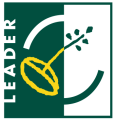 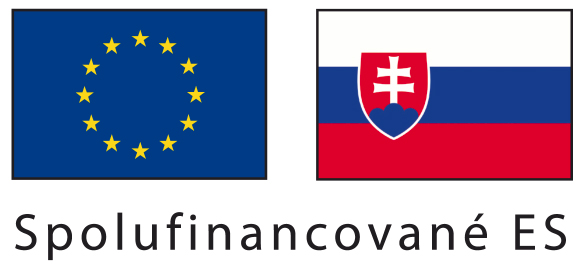 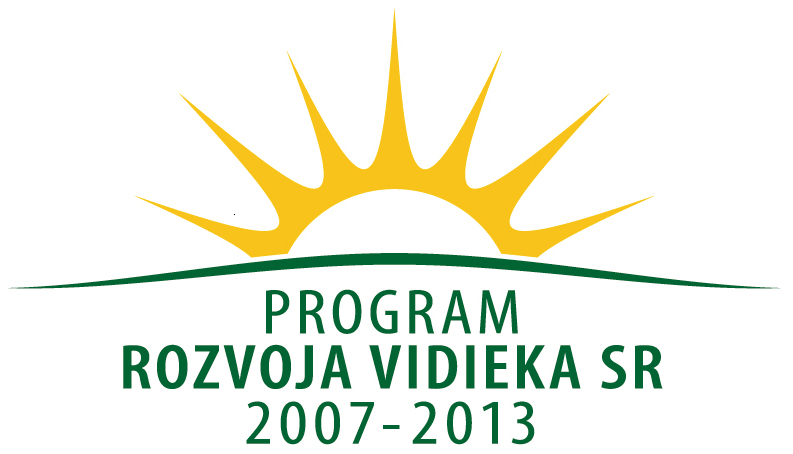 Správa o činnosti miestnej akčnej skupiny za rok ...................1Správa o činnosti miestnej akčnej skupiny za rok ...................1Miestna akčná skupina Kód MASKONTAKTNÁ OSOBA PRE SPRÁVU o činnosti MASKONTAKTNÁ OSOBA PRE SPRÁVU o činnosti MASKONTAKTNÁ OSOBA PRE SPRÁVU o činnosti MASPriezvisko, meno, titulPriezvisko, meno, titultel. č.:tel. č.:mobil. č.:mobil. č.:fax. č.:fax. č.:e-mail:e-mail:internetová stránka MASinternetová stránka MASštatutárny zástupca MASštatutárny zástupca MASštatutárny zástupca MASPrizvisko, meno, titulPrizvisko, meno, titulPodpis a pečiatkaPodpis a pečiatka1. základné údaje o území21. základné údaje o území21. základné údaje o území2Požadovaný údajPôvodný údajz Integrovanej stratégie rozvoja územiaÚdaj za rok .........Počet obyvateľovRozloha v km2Hustota obyvateľstva na km2Počet obcíz toho mestá (vymenovať)Počet obyvateľov najväčšej obceAdministratívne zaradenie – okres/yAdministratívne zaradenie – kraj/ePočet obcí zaradených do pólov rastuPočet obcí nezaradených do pólov rastuVymenujte všetky obce v území MAS% obyvateľstva na území žiadateľa žijúceho vo vidieckych obciach na úrovni okresu3Vstúpené / vystúpené obce z MASPočet podnikateľských subjektov v obciach v rámci pôsobnosti MAS2.rómske osídlenia v oblasti miestnych akčných skupín2.rómske osídlenia v oblasti miestnych akčných skupín2.rómske osídlenia v oblasti miestnych akčných skupín2.rómske osídlenia v oblasti miestnych akčných skupín2.rómske osídlenia v oblasti miestnych akčných skupín2.rómske osídlenia v oblasti miestnych akčných skupín2.rómske osídlenia v oblasti miestnych akčných skupín2.rómske osídlenia v oblasti miestnych akčných skupín2.rómske osídlenia v oblasti miestnych akčných skupín2.rómske osídlenia v oblasti miestnych akčných skupín2.rómske osídlenia v oblasti miestnych akčných skupín2.rómske osídlenia v oblasti miestnych akčných skupín2.rómske osídlenia v oblasti miestnych akčných skupín2.rómske osídlenia v oblasti miestnych akčných skupín2.rómske osídlenia v oblasti miestnych akčných skupín2.rómske osídlenia v oblasti miestnych akčných skupín2.rómske osídlenia v oblasti miestnych akčných skupín2.rómske osídlenia v oblasti miestnych akčných skupín2.rómske osídlenia v oblasti miestnych akčných skupín2.rómske osídlenia v oblasti miestnych akčných skupín2.rómske osídlenia v oblasti miestnych akčných skupín2.rómske osídlenia v oblasti miestnych akčných skupín2.rómske osídlenia v oblasti miestnych akčných skupínPožadovaný údajPožadovaný údajPožadovaný údajPožadovaný údajPožadovaný údajPožadovaný údajPožadovaný údajPožadovaný údajPožadovaný údajPožadovaný údajÚdaj za rok ............Údaj za rok ............Údaj za rok ............Údaj za rok ............Údaj za rok ............Údaj za rok ............Údaj za rok ............Údaj za rok ............Údaj za rok ............Údaj za rok ............Údaj za rok ............Údaj za rok ............Údaj za rok ............Počet obcí s rómskym osídlenímPočet obcí s rómskym osídlenímPočet obcí s rómskym osídlenímPočet obcí s rómskym osídlenímPočet obcí s rómskym osídlenímPočet obcí s rómskym osídlenímPočet obcí s rómskym osídlenímPočet obcí s rómskym osídlenímPočet obcí s rómskym osídlenímPočet obcí s rómskym osídlenímPočet obyvateľov v rómskych osídleniach na území MASPočet obyvateľov v rómskych osídleniach na území MASPočet obyvateľov v rómskych osídleniach na území MASPočet obyvateľov v rómskych osídleniach na území MASPočet obyvateľov v rómskych osídleniach na území MASPočet obyvateľov v rómskych osídleniach na území MASPočet obyvateľov v rómskych osídleniach na území MASPočet obyvateľov v rómskych osídleniach na území MASPočet obyvateľov v rómskych osídleniach na území MASPočet obyvateľov v rómskych osídleniach na území MAS% obyvateľov rómskej národnosti% obyvateľov rómskej národnosti% obyvateľov rómskej národnosti% obyvateľov rómskej národnosti% obyvateľov rómskej národnosti% obyvateľov rómskej národnosti% obyvateľov rómskej národnosti% obyvateľov rómskej národnosti% obyvateľov rómskej národnosti% obyvateľov rómskej národnostiZástupcovia v orgánoch MASZástupcovia v orgánoch MASZástupcovia v orgánoch MASZástupcovia v orgánoch MAS Najvyšší orgán Výkonný orgán Výberová komisia Kontrolný orgán Iné (uveďte) Najvyšší orgán Výkonný orgán Výberová komisia Kontrolný orgán Iné (uveďte) Najvyšší orgán Výkonný orgán Výberová komisia Kontrolný orgán Iné (uveďte) Najvyšší orgán Výkonný orgán Výberová komisia Kontrolný orgán Iné (uveďte) Najvyšší orgán Výkonný orgán Výberová komisia Kontrolný orgán Iné (uveďte) Najvyšší orgán Výkonný orgán Výberová komisia Kontrolný orgán Iné (uveďte) Najvyšší orgán Výkonný orgán Výberová komisia Kontrolný orgán Iné (uveďte) Najvyšší orgán Výkonný orgán Výberová komisia Kontrolný orgán Iné (uveďte) Najvyšší orgán Výkonný orgán Výberová komisia Kontrolný orgán Iné (uveďte) Najvyšší orgán Výkonný orgán Výberová komisia Kontrolný orgán Iné (uveďte) Najvyšší orgán Výkonný orgán Výberová komisia Kontrolný orgán Iné (uveďte) Najvyšší orgán Výkonný orgán Výberová komisia Kontrolný orgán Iné (uveďte)Počet:Počet:Počet:Počet:Počet:Počet:Počet:Počet:Počet:Počet:Počet:Počet:Počet:Počet:Počet:Počet:Počet:Počet:Počet:Počet:Počet:Počet:Počet:Počet:Počet:Počet:Počet:Počet:Počet:Počet:Počet:Počet:Počet:Počet:Počet:Uveďte dôvod prečo zástupcovia rómskej národnosti nie sú zastúpený v orgánoch MAS, resp. uveďte iné aktivity, projekty vykonávané zástupcami rómskej národnosti na území MAS.Uveďte dôvod prečo zástupcovia rómskej národnosti nie sú zastúpený v orgánoch MAS, resp. uveďte iné aktivity, projekty vykonávané zástupcami rómskej národnosti na území MAS.Uveďte dôvod prečo zástupcovia rómskej národnosti nie sú zastúpený v orgánoch MAS, resp. uveďte iné aktivity, projekty vykonávané zástupcami rómskej národnosti na území MAS.Uveďte dôvod prečo zástupcovia rómskej národnosti nie sú zastúpený v orgánoch MAS, resp. uveďte iné aktivity, projekty vykonávané zástupcami rómskej národnosti na území MAS.Uveďte dôvod prečo zástupcovia rómskej národnosti nie sú zastúpený v orgánoch MAS, resp. uveďte iné aktivity, projekty vykonávané zástupcami rómskej národnosti na území MAS.Uveďte dôvod prečo zástupcovia rómskej národnosti nie sú zastúpený v orgánoch MAS, resp. uveďte iné aktivity, projekty vykonávané zástupcami rómskej národnosti na území MAS.Uveďte dôvod prečo zástupcovia rómskej národnosti nie sú zastúpený v orgánoch MAS, resp. uveďte iné aktivity, projekty vykonávané zástupcami rómskej národnosti na území MAS.Uveďte dôvod prečo zástupcovia rómskej národnosti nie sú zastúpený v orgánoch MAS, resp. uveďte iné aktivity, projekty vykonávané zástupcami rómskej národnosti na území MAS.Uveďte dôvod prečo zástupcovia rómskej národnosti nie sú zastúpený v orgánoch MAS, resp. uveďte iné aktivity, projekty vykonávané zástupcami rómskej národnosti na území MAS.Uveďte dôvod prečo zástupcovia rómskej národnosti nie sú zastúpený v orgánoch MAS, resp. uveďte iné aktivity, projekty vykonávané zástupcami rómskej národnosti na území MAS.Uveďte dôvod prečo zástupcovia rómskej národnosti nie sú zastúpený v orgánoch MAS, resp. uveďte iné aktivity, projekty vykonávané zástupcami rómskej národnosti na území MAS.Uveďte dôvod prečo zástupcovia rómskej národnosti nie sú zastúpený v orgánoch MAS, resp. uveďte iné aktivity, projekty vykonávané zástupcami rómskej národnosti na území MAS.Uveďte dôvod prečo zástupcovia rómskej národnosti nie sú zastúpený v orgánoch MAS, resp. uveďte iné aktivity, projekty vykonávané zástupcami rómskej národnosti na území MAS.Uveďte dôvod prečo zástupcovia rómskej národnosti nie sú zastúpený v orgánoch MAS, resp. uveďte iné aktivity, projekty vykonávané zástupcami rómskej národnosti na území MAS.Uveďte dôvod prečo zástupcovia rómskej národnosti nie sú zastúpený v orgánoch MAS, resp. uveďte iné aktivity, projekty vykonávané zástupcami rómskej národnosti na území MAS.Uveďte dôvod prečo zástupcovia rómskej národnosti nie sú zastúpený v orgánoch MAS, resp. uveďte iné aktivity, projekty vykonávané zástupcami rómskej národnosti na území MAS.Uveďte dôvod prečo zástupcovia rómskej národnosti nie sú zastúpený v orgánoch MAS, resp. uveďte iné aktivity, projekty vykonávané zástupcami rómskej národnosti na území MAS.Uveďte dôvod prečo zástupcovia rómskej národnosti nie sú zastúpený v orgánoch MAS, resp. uveďte iné aktivity, projekty vykonávané zástupcami rómskej národnosti na území MAS.Uveďte dôvod prečo zástupcovia rómskej národnosti nie sú zastúpený v orgánoch MAS, resp. uveďte iné aktivity, projekty vykonávané zástupcami rómskej národnosti na území MAS.Uveďte dôvod prečo zástupcovia rómskej národnosti nie sú zastúpený v orgánoch MAS, resp. uveďte iné aktivity, projekty vykonávané zástupcami rómskej národnosti na území MAS.Uveďte dôvod prečo zástupcovia rómskej národnosti nie sú zastúpený v orgánoch MAS, resp. uveďte iné aktivity, projekty vykonávané zástupcami rómskej národnosti na území MAS.Uveďte dôvod prečo zástupcovia rómskej národnosti nie sú zastúpený v orgánoch MAS, resp. uveďte iné aktivity, projekty vykonávané zástupcami rómskej národnosti na území MAS.Uveďte dôvod prečo zástupcovia rómskej národnosti nie sú zastúpený v orgánoch MAS, resp. uveďte iné aktivity, projekty vykonávané zástupcami rómskej národnosti na území MAS.3. implementácia integrovanej stratégie rozvoja územia – (ďalej len „ISRÚ“) (Netýka sa len implementácie projektov zo zdrojov PRV 2007-2013 ale všetkých projektov a zdrojov)3. implementácia integrovanej stratégie rozvoja územia – (ďalej len „ISRÚ“) (Netýka sa len implementácie projektov zo zdrojov PRV 2007-2013 ale všetkých projektov a zdrojov)3. implementácia integrovanej stratégie rozvoja územia – (ďalej len „ISRÚ“) (Netýka sa len implementácie projektov zo zdrojov PRV 2007-2013 ale všetkých projektov a zdrojov)3. implementácia integrovanej stratégie rozvoja územia – (ďalej len „ISRÚ“) (Netýka sa len implementácie projektov zo zdrojov PRV 2007-2013 ale všetkých projektov a zdrojov)3. implementácia integrovanej stratégie rozvoja územia – (ďalej len „ISRÚ“) (Netýka sa len implementácie projektov zo zdrojov PRV 2007-2013 ale všetkých projektov a zdrojov)3. implementácia integrovanej stratégie rozvoja územia – (ďalej len „ISRÚ“) (Netýka sa len implementácie projektov zo zdrojov PRV 2007-2013 ale všetkých projektov a zdrojov)3. implementácia integrovanej stratégie rozvoja územia – (ďalej len „ISRÚ“) (Netýka sa len implementácie projektov zo zdrojov PRV 2007-2013 ale všetkých projektov a zdrojov)3. implementácia integrovanej stratégie rozvoja územia – (ďalej len „ISRÚ“) (Netýka sa len implementácie projektov zo zdrojov PRV 2007-2013 ale všetkých projektov a zdrojov)3. implementácia integrovanej stratégie rozvoja územia – (ďalej len „ISRÚ“) (Netýka sa len implementácie projektov zo zdrojov PRV 2007-2013 ale všetkých projektov a zdrojov)3. implementácia integrovanej stratégie rozvoja územia – (ďalej len „ISRÚ“) (Netýka sa len implementácie projektov zo zdrojov PRV 2007-2013 ale všetkých projektov a zdrojov)3. implementácia integrovanej stratégie rozvoja územia – (ďalej len „ISRÚ“) (Netýka sa len implementácie projektov zo zdrojov PRV 2007-2013 ale všetkých projektov a zdrojov)3. implementácia integrovanej stratégie rozvoja územia – (ďalej len „ISRÚ“) (Netýka sa len implementácie projektov zo zdrojov PRV 2007-2013 ale všetkých projektov a zdrojov)3. implementácia integrovanej stratégie rozvoja územia – (ďalej len „ISRÚ“) (Netýka sa len implementácie projektov zo zdrojov PRV 2007-2013 ale všetkých projektov a zdrojov)3. implementácia integrovanej stratégie rozvoja územia – (ďalej len „ISRÚ“) (Netýka sa len implementácie projektov zo zdrojov PRV 2007-2013 ale všetkých projektov a zdrojov)3. implementácia integrovanej stratégie rozvoja územia – (ďalej len „ISRÚ“) (Netýka sa len implementácie projektov zo zdrojov PRV 2007-2013 ale všetkých projektov a zdrojov)3. implementácia integrovanej stratégie rozvoja územia – (ďalej len „ISRÚ“) (Netýka sa len implementácie projektov zo zdrojov PRV 2007-2013 ale všetkých projektov a zdrojov)3. implementácia integrovanej stratégie rozvoja územia – (ďalej len „ISRÚ“) (Netýka sa len implementácie projektov zo zdrojov PRV 2007-2013 ale všetkých projektov a zdrojov)3. implementácia integrovanej stratégie rozvoja územia – (ďalej len „ISRÚ“) (Netýka sa len implementácie projektov zo zdrojov PRV 2007-2013 ale všetkých projektov a zdrojov)3. implementácia integrovanej stratégie rozvoja územia – (ďalej len „ISRÚ“) (Netýka sa len implementácie projektov zo zdrojov PRV 2007-2013 ale všetkých projektov a zdrojov)3. implementácia integrovanej stratégie rozvoja územia – (ďalej len „ISRÚ“) (Netýka sa len implementácie projektov zo zdrojov PRV 2007-2013 ale všetkých projektov a zdrojov)3. implementácia integrovanej stratégie rozvoja územia – (ďalej len „ISRÚ“) (Netýka sa len implementácie projektov zo zdrojov PRV 2007-2013 ale všetkých projektov a zdrojov)3. implementácia integrovanej stratégie rozvoja územia – (ďalej len „ISRÚ“) (Netýka sa len implementácie projektov zo zdrojov PRV 2007-2013 ale všetkých projektov a zdrojov)3. implementácia integrovanej stratégie rozvoja územia – (ďalej len „ISRÚ“) (Netýka sa len implementácie projektov zo zdrojov PRV 2007-2013 ale všetkých projektov a zdrojov)Celkový počet projektov realizovaných miestnymi partnerstvami v území MAS k 31.12. daného roka a objem verejných výdavkov týchto projektov (verejné výdavky zo zdrojov ES, ŠR, VUC a iné verejné výdavky). Z toho uveďte počet a sumu integrovaných projektov/plánov.Celkový počet projektov realizovaných miestnymi partnerstvami v území MAS k 31.12. daného roka a objem verejných výdavkov týchto projektov (verejné výdavky zo zdrojov ES, ŠR, VUC a iné verejné výdavky). Z toho uveďte počet a sumu integrovaných projektov/plánov.Celkový počet projektov realizovaných miestnymi partnerstvami v území MAS k 31.12. daného roka a objem verejných výdavkov týchto projektov (verejné výdavky zo zdrojov ES, ŠR, VUC a iné verejné výdavky). Z toho uveďte počet a sumu integrovaných projektov/plánov.Celkový počet projektov realizovaných miestnymi partnerstvami v území MAS k 31.12. daného roka a objem verejných výdavkov týchto projektov (verejné výdavky zo zdrojov ES, ŠR, VUC a iné verejné výdavky). Z toho uveďte počet a sumu integrovaných projektov/plánov.Celkový počet projektov realizovaných miestnymi partnerstvami v území MAS k 31.12. daného roka a objem verejných výdavkov týchto projektov (verejné výdavky zo zdrojov ES, ŠR, VUC a iné verejné výdavky). Z toho uveďte počet a sumu integrovaných projektov/plánov.Celkový počet projektov realizovaných miestnymi partnerstvami v území MAS k 31.12. daného roka a objem verejných výdavkov týchto projektov (verejné výdavky zo zdrojov ES, ŠR, VUC a iné verejné výdavky). Z toho uveďte počet a sumu integrovaných projektov/plánov.Celkový počet projektov realizovaných miestnymi partnerstvami v území MAS k 31.12. daného roka a objem verejných výdavkov týchto projektov (verejné výdavky zo zdrojov ES, ŠR, VUC a iné verejné výdavky). Z toho uveďte počet a sumu integrovaných projektov/plánov.Celkový počet projektov realizovaných miestnymi partnerstvami v území MAS k 31.12. daného roka a objem verejných výdavkov týchto projektov (verejné výdavky zo zdrojov ES, ŠR, VUC a iné verejné výdavky). Z toho uveďte počet a sumu integrovaných projektov/plánov.Celkový počet projektov realizovaných miestnymi partnerstvami v území MAS k 31.12. daného roka a objem verejných výdavkov týchto projektov (verejné výdavky zo zdrojov ES, ŠR, VUC a iné verejné výdavky). Z toho uveďte počet a sumu integrovaných projektov/plánov.Celkový počet projektov realizovaných miestnymi partnerstvami v území MAS k 31.12. daného roka a objem verejných výdavkov týchto projektov (verejné výdavky zo zdrojov ES, ŠR, VUC a iné verejné výdavky). Z toho uveďte počet a sumu integrovaných projektov/plánov.Celkový počet projektov realizovaných miestnymi partnerstvami v území MAS k 31.12. daného roka a objem verejných výdavkov týchto projektov (verejné výdavky zo zdrojov ES, ŠR, VUC a iné verejné výdavky). Z toho uveďte počet a sumu integrovaných projektov/plánov.Celkový počet projektov realizovaných miestnymi partnerstvami v území MAS k 31.12. daného roka a objem verejných výdavkov týchto projektov (verejné výdavky zo zdrojov ES, ŠR, VUC a iné verejné výdavky). Z toho uveďte počet a sumu integrovaných projektov/plánov.Celkový počet projektov realizovaných miestnymi partnerstvami v území MAS k 31.12. daného roka a objem verejných výdavkov týchto projektov (verejné výdavky zo zdrojov ES, ŠR, VUC a iné verejné výdavky). Z toho uveďte počet a sumu integrovaných projektov/plánov.Celkový počet projektov realizovaných miestnymi partnerstvami v území MAS k 31.12. daného roka a objem verejných výdavkov týchto projektov (verejné výdavky zo zdrojov ES, ŠR, VUC a iné verejné výdavky). Z toho uveďte počet a sumu integrovaných projektov/plánov.Celkový počet projektov realizovaných miestnymi partnerstvami v území MAS k 31.12. daného roka a objem verejných výdavkov týchto projektov (verejné výdavky zo zdrojov ES, ŠR, VUC a iné verejné výdavky). Z toho uveďte počet a sumu integrovaných projektov/plánov.Celkový počet projektov realizovaných miestnymi partnerstvami v území MAS k 31.12. daného roka a objem verejných výdavkov týchto projektov (verejné výdavky zo zdrojov ES, ŠR, VUC a iné verejné výdavky). Z toho uveďte počet a sumu integrovaných projektov/plánov.Celkový počet projektov realizovaných miestnymi partnerstvami v území MAS k 31.12. daného roka a objem verejných výdavkov týchto projektov (verejné výdavky zo zdrojov ES, ŠR, VUC a iné verejné výdavky). Z toho uveďte počet a sumu integrovaných projektov/plánov.Celkový počet projektov realizovaných miestnymi partnerstvami v území MAS k 31.12. daného roka a objem verejných výdavkov týchto projektov (verejné výdavky zo zdrojov ES, ŠR, VUC a iné verejné výdavky). Z toho uveďte počet a sumu integrovaných projektov/plánov.Celkový počet projektov realizovaných miestnymi partnerstvami v území MAS k 31.12. daného roka a objem verejných výdavkov týchto projektov (verejné výdavky zo zdrojov ES, ŠR, VUC a iné verejné výdavky). Z toho uveďte počet a sumu integrovaných projektov/plánov.Celkový počet projektov realizovaných miestnymi partnerstvami v území MAS k 31.12. daného roka a objem verejných výdavkov týchto projektov (verejné výdavky zo zdrojov ES, ŠR, VUC a iné verejné výdavky). Z toho uveďte počet a sumu integrovaných projektov/plánov.Celkový počet projektov realizovaných miestnymi partnerstvami v území MAS k 31.12. daného roka a objem verejných výdavkov týchto projektov (verejné výdavky zo zdrojov ES, ŠR, VUC a iné verejné výdavky). Z toho uveďte počet a sumu integrovaných projektov/plánov.Celkový počet projektov realizovaných miestnymi partnerstvami v území MAS k 31.12. daného roka a objem verejných výdavkov týchto projektov (verejné výdavky zo zdrojov ES, ŠR, VUC a iné verejné výdavky). Z toho uveďte počet a sumu integrovaných projektov/plánov.Celkový počet projektov realizovaných miestnymi partnerstvami v území MAS k 31.12. daného roka a objem verejných výdavkov týchto projektov (verejné výdavky zo zdrojov ES, ŠR, VUC a iné verejné výdavky). Z toho uveďte počet a sumu integrovaných projektov/plánov.Realizované projektyRealizované projektyRealizované projektyRealizované projektyRealizované projektyRealizované projektyRealizované projektyRealizované projektyPočetPočetPočetPočetPočetPočetPočetPočetSuma v €Suma v €Suma v €Suma v €Suma v €Suma v €Suma v €Z toho integrované projekty/plányZ toho integrované projekty/plányZ toho integrované projekty/plányZ toho integrované projekty/plányZ toho integrované projekty/plányZ toho integrované projekty/plányZ toho integrované projekty/plányZ toho integrované projekty/plányPočet Počet Počet Počet Počet Počet Počet Počet Suma v €Suma v €Suma v €Suma v €Suma v €Suma v €Suma v €Počet projektov a objem verejných výdavkov schválených v rámci opatrení osi 3 PRV k 31.12. daného roku implementovaných v rámci ISRÚ. Počet projektov a objem verejných výdavkov schválených v rámci opatrení osi 3 PRV k 31.12. daného roku implementovaných v rámci ISRÚ. Počet projektov a objem verejných výdavkov schválených v rámci opatrení osi 3 PRV k 31.12. daného roku implementovaných v rámci ISRÚ. Počet projektov a objem verejných výdavkov schválených v rámci opatrení osi 3 PRV k 31.12. daného roku implementovaných v rámci ISRÚ. Počet projektov a objem verejných výdavkov schválených v rámci opatrení osi 3 PRV k 31.12. daného roku implementovaných v rámci ISRÚ. Počet projektov a objem verejných výdavkov schválených v rámci opatrení osi 3 PRV k 31.12. daného roku implementovaných v rámci ISRÚ. Počet projektov a objem verejných výdavkov schválených v rámci opatrení osi 3 PRV k 31.12. daného roku implementovaných v rámci ISRÚ. Počet projektov a objem verejných výdavkov schválených v rámci opatrení osi 3 PRV k 31.12. daného roku implementovaných v rámci ISRÚ. Počet projektov a objem verejných výdavkov schválených v rámci opatrení osi 3 PRV k 31.12. daného roku implementovaných v rámci ISRÚ. Počet projektov a objem verejných výdavkov schválených v rámci opatrení osi 3 PRV k 31.12. daného roku implementovaných v rámci ISRÚ. Počet projektov a objem verejných výdavkov schválených v rámci opatrení osi 3 PRV k 31.12. daného roku implementovaných v rámci ISRÚ. Počet projektov a objem verejných výdavkov schválených v rámci opatrení osi 3 PRV k 31.12. daného roku implementovaných v rámci ISRÚ. Počet projektov a objem verejných výdavkov schválených v rámci opatrení osi 3 PRV k 31.12. daného roku implementovaných v rámci ISRÚ. Počet projektov a objem verejných výdavkov schválených v rámci opatrení osi 3 PRV k 31.12. daného roku implementovaných v rámci ISRÚ. Počet projektov a objem verejných výdavkov schválených v rámci opatrení osi 3 PRV k 31.12. daného roku implementovaných v rámci ISRÚ. Počet projektov a objem verejných výdavkov schválených v rámci opatrení osi 3 PRV k 31.12. daného roku implementovaných v rámci ISRÚ. Počet projektov a objem verejných výdavkov schválených v rámci opatrení osi 3 PRV k 31.12. daného roku implementovaných v rámci ISRÚ. Počet projektov a objem verejných výdavkov schválených v rámci opatrení osi 3 PRV k 31.12. daného roku implementovaných v rámci ISRÚ. Počet projektov a objem verejných výdavkov schválených v rámci opatrení osi 3 PRV k 31.12. daného roku implementovaných v rámci ISRÚ. Počet projektov a objem verejných výdavkov schválených v rámci opatrení osi 3 PRV k 31.12. daného roku implementovaných v rámci ISRÚ. Počet projektov a objem verejných výdavkov schválených v rámci opatrení osi 3 PRV k 31.12. daného roku implementovaných v rámci ISRÚ. Počet projektov a objem verejných výdavkov schválených v rámci opatrení osi 3 PRV k 31.12. daného roku implementovaných v rámci ISRÚ. Počet projektov a objem verejných výdavkov schválených v rámci opatrení osi 3 PRV k 31.12. daného roku implementovaných v rámci ISRÚ. OpatrenieOpatrenieOpatrenieOpatrenieOpatrenieOpatrenieOpatrenieOpatrenieOpatrenieOpatrenieOpatrenieOpatrenieOpatrenieOpatreniePočet projektovPočet projektovPočet projektovPočet projektovPočet projektovPočet projektovObjem verejných výdavkovObjem verejných výdavkovObjem verejných výdavkov  3.1 Diverzifikácia smerom k nepoľnohospodárskym činnostiam  3.2 Podpora činností v oblasti cestovného ruchu – časť A  3.2 Podpora činností v oblasti cestovného ruchu – časť B  3.3 Vzdelávanie a informovanie  3.4.1 Základné služby pre vidiecke obyvateľstvo  3.4.2 Obnova a rozvoj dedín   3.1 Diverzifikácia smerom k nepoľnohospodárskym činnostiam  3.2 Podpora činností v oblasti cestovného ruchu – časť A  3.2 Podpora činností v oblasti cestovného ruchu – časť B  3.3 Vzdelávanie a informovanie  3.4.1 Základné služby pre vidiecke obyvateľstvo  3.4.2 Obnova a rozvoj dedín   3.1 Diverzifikácia smerom k nepoľnohospodárskym činnostiam  3.2 Podpora činností v oblasti cestovného ruchu – časť A  3.2 Podpora činností v oblasti cestovného ruchu – časť B  3.3 Vzdelávanie a informovanie  3.4.1 Základné služby pre vidiecke obyvateľstvo  3.4.2 Obnova a rozvoj dedín   3.1 Diverzifikácia smerom k nepoľnohospodárskym činnostiam  3.2 Podpora činností v oblasti cestovného ruchu – časť A  3.2 Podpora činností v oblasti cestovného ruchu – časť B  3.3 Vzdelávanie a informovanie  3.4.1 Základné služby pre vidiecke obyvateľstvo  3.4.2 Obnova a rozvoj dedín   3.1 Diverzifikácia smerom k nepoľnohospodárskym činnostiam  3.2 Podpora činností v oblasti cestovného ruchu – časť A  3.2 Podpora činností v oblasti cestovného ruchu – časť B  3.3 Vzdelávanie a informovanie  3.4.1 Základné služby pre vidiecke obyvateľstvo  3.4.2 Obnova a rozvoj dedín   3.1 Diverzifikácia smerom k nepoľnohospodárskym činnostiam  3.2 Podpora činností v oblasti cestovného ruchu – časť A  3.2 Podpora činností v oblasti cestovného ruchu – časť B  3.3 Vzdelávanie a informovanie  3.4.1 Základné služby pre vidiecke obyvateľstvo  3.4.2 Obnova a rozvoj dedín   3.1 Diverzifikácia smerom k nepoľnohospodárskym činnostiam  3.2 Podpora činností v oblasti cestovného ruchu – časť A  3.2 Podpora činností v oblasti cestovného ruchu – časť B  3.3 Vzdelávanie a informovanie  3.4.1 Základné služby pre vidiecke obyvateľstvo  3.4.2 Obnova a rozvoj dedín   3.1 Diverzifikácia smerom k nepoľnohospodárskym činnostiam  3.2 Podpora činností v oblasti cestovného ruchu – časť A  3.2 Podpora činností v oblasti cestovného ruchu – časť B  3.3 Vzdelávanie a informovanie  3.4.1 Základné služby pre vidiecke obyvateľstvo  3.4.2 Obnova a rozvoj dedín   3.1 Diverzifikácia smerom k nepoľnohospodárskym činnostiam  3.2 Podpora činností v oblasti cestovného ruchu – časť A  3.2 Podpora činností v oblasti cestovného ruchu – časť B  3.3 Vzdelávanie a informovanie  3.4.1 Základné služby pre vidiecke obyvateľstvo  3.4.2 Obnova a rozvoj dedín   3.1 Diverzifikácia smerom k nepoľnohospodárskym činnostiam  3.2 Podpora činností v oblasti cestovného ruchu – časť A  3.2 Podpora činností v oblasti cestovného ruchu – časť B  3.3 Vzdelávanie a informovanie  3.4.1 Základné služby pre vidiecke obyvateľstvo  3.4.2 Obnova a rozvoj dedín   3.1 Diverzifikácia smerom k nepoľnohospodárskym činnostiam  3.2 Podpora činností v oblasti cestovného ruchu – časť A  3.2 Podpora činností v oblasti cestovného ruchu – časť B  3.3 Vzdelávanie a informovanie  3.4.1 Základné služby pre vidiecke obyvateľstvo  3.4.2 Obnova a rozvoj dedín   3.1 Diverzifikácia smerom k nepoľnohospodárskym činnostiam  3.2 Podpora činností v oblasti cestovného ruchu – časť A  3.2 Podpora činností v oblasti cestovného ruchu – časť B  3.3 Vzdelávanie a informovanie  3.4.1 Základné služby pre vidiecke obyvateľstvo  3.4.2 Obnova a rozvoj dedín   3.1 Diverzifikácia smerom k nepoľnohospodárskym činnostiam  3.2 Podpora činností v oblasti cestovného ruchu – časť A  3.2 Podpora činností v oblasti cestovného ruchu – časť B  3.3 Vzdelávanie a informovanie  3.4.1 Základné služby pre vidiecke obyvateľstvo  3.4.2 Obnova a rozvoj dedín   3.1 Diverzifikácia smerom k nepoľnohospodárskym činnostiam  3.2 Podpora činností v oblasti cestovného ruchu – časť A  3.2 Podpora činností v oblasti cestovného ruchu – časť B  3.3 Vzdelávanie a informovanie  3.4.1 Základné služby pre vidiecke obyvateľstvo  3.4.2 Obnova a rozvoj dedín Počet schválených projektov k 31.12. daného roka, pri ktorých sú využívané služby/činnosti miestnych podnikateľských subjektov/firiem, t. j. subjekty/firmy so sídlom v území MAS. V prílohe pripojte zoznam týchto projektov. (Za takéto projekty sa považujú len tie, kde je viac ako 25% objemu investícii realizovaných miestnymi  podnikateľskými    subjektmi/firmami).  Počet schválených projektov k 31.12. daného roka, pri ktorých sú využívané služby/činnosti miestnych podnikateľských subjektov/firiem, t. j. subjekty/firmy so sídlom v území MAS. V prílohe pripojte zoznam týchto projektov. (Za takéto projekty sa považujú len tie, kde je viac ako 25% objemu investícii realizovaných miestnymi  podnikateľskými    subjektmi/firmami).  Počet schválených projektov k 31.12. daného roka, pri ktorých sú využívané služby/činnosti miestnych podnikateľských subjektov/firiem, t. j. subjekty/firmy so sídlom v území MAS. V prílohe pripojte zoznam týchto projektov. (Za takéto projekty sa považujú len tie, kde je viac ako 25% objemu investícii realizovaných miestnymi  podnikateľskými    subjektmi/firmami).  Počet schválených projektov k 31.12. daného roka, pri ktorých sú využívané služby/činnosti miestnych podnikateľských subjektov/firiem, t. j. subjekty/firmy so sídlom v území MAS. V prílohe pripojte zoznam týchto projektov. (Za takéto projekty sa považujú len tie, kde je viac ako 25% objemu investícii realizovaných miestnymi  podnikateľskými    subjektmi/firmami).  Počet schválených projektov k 31.12. daného roka, pri ktorých sú využívané služby/činnosti miestnych podnikateľských subjektov/firiem, t. j. subjekty/firmy so sídlom v území MAS. V prílohe pripojte zoznam týchto projektov. (Za takéto projekty sa považujú len tie, kde je viac ako 25% objemu investícii realizovaných miestnymi  podnikateľskými    subjektmi/firmami).  Počet schválených projektov k 31.12. daného roka, pri ktorých sú využívané služby/činnosti miestnych podnikateľských subjektov/firiem, t. j. subjekty/firmy so sídlom v území MAS. V prílohe pripojte zoznam týchto projektov. (Za takéto projekty sa považujú len tie, kde je viac ako 25% objemu investícii realizovaných miestnymi  podnikateľskými    subjektmi/firmami).  Počet schválených projektov k 31.12. daného roka, pri ktorých sú využívané služby/činnosti miestnych podnikateľských subjektov/firiem, t. j. subjekty/firmy so sídlom v území MAS. V prílohe pripojte zoznam týchto projektov. (Za takéto projekty sa považujú len tie, kde je viac ako 25% objemu investícii realizovaných miestnymi  podnikateľskými    subjektmi/firmami).  Počet schválených projektov k 31.12. daného roka, pri ktorých sú využívané služby/činnosti miestnych podnikateľských subjektov/firiem, t. j. subjekty/firmy so sídlom v území MAS. V prílohe pripojte zoznam týchto projektov. (Za takéto projekty sa považujú len tie, kde je viac ako 25% objemu investícii realizovaných miestnymi  podnikateľskými    subjektmi/firmami).  Počet schválených projektov k 31.12. daného roka, pri ktorých sú využívané služby/činnosti miestnych podnikateľských subjektov/firiem, t. j. subjekty/firmy so sídlom v území MAS. V prílohe pripojte zoznam týchto projektov. (Za takéto projekty sa považujú len tie, kde je viac ako 25% objemu investícii realizovaných miestnymi  podnikateľskými    subjektmi/firmami).  Počet schválených projektov k 31.12. daného roka, pri ktorých sú využívané služby/činnosti miestnych podnikateľských subjektov/firiem, t. j. subjekty/firmy so sídlom v území MAS. V prílohe pripojte zoznam týchto projektov. (Za takéto projekty sa považujú len tie, kde je viac ako 25% objemu investícii realizovaných miestnymi  podnikateľskými    subjektmi/firmami).  Počet schválených projektov k 31.12. daného roka, pri ktorých sú využívané služby/činnosti miestnych podnikateľských subjektov/firiem, t. j. subjekty/firmy so sídlom v území MAS. V prílohe pripojte zoznam týchto projektov. (Za takéto projekty sa považujú len tie, kde je viac ako 25% objemu investícii realizovaných miestnymi  podnikateľskými    subjektmi/firmami).  Počet schválených projektov k 31.12. daného roka, pri ktorých sú využívané služby/činnosti miestnych podnikateľských subjektov/firiem, t. j. subjekty/firmy so sídlom v území MAS. V prílohe pripojte zoznam týchto projektov. (Za takéto projekty sa považujú len tie, kde je viac ako 25% objemu investícii realizovaných miestnymi  podnikateľskými    subjektmi/firmami).  Počet schválených projektov k 31.12. daného roka, pri ktorých sú využívané služby/činnosti miestnych podnikateľských subjektov/firiem, t. j. subjekty/firmy so sídlom v území MAS. V prílohe pripojte zoznam týchto projektov. (Za takéto projekty sa považujú len tie, kde je viac ako 25% objemu investícii realizovaných miestnymi  podnikateľskými    subjektmi/firmami).  Počet schválených projektov k 31.12. daného roka, pri ktorých sú využívané služby/činnosti miestnych podnikateľských subjektov/firiem, t. j. subjekty/firmy so sídlom v území MAS. V prílohe pripojte zoznam týchto projektov. (Za takéto projekty sa považujú len tie, kde je viac ako 25% objemu investícii realizovaných miestnymi  podnikateľskými    subjektmi/firmami).  Počet schválených projektov k 31.12. daného roka, pri ktorých sú využívané služby/činnosti miestnych podnikateľských subjektov/firiem, t. j. subjekty/firmy so sídlom v území MAS. V prílohe pripojte zoznam týchto projektov. (Za takéto projekty sa považujú len tie, kde je viac ako 25% objemu investícii realizovaných miestnymi  podnikateľskými    subjektmi/firmami).  Počet schválených projektov k 31.12. daného roka, pri ktorých sú využívané služby/činnosti miestnych podnikateľských subjektov/firiem, t. j. subjekty/firmy so sídlom v území MAS. V prílohe pripojte zoznam týchto projektov. (Za takéto projekty sa považujú len tie, kde je viac ako 25% objemu investícii realizovaných miestnymi  podnikateľskými    subjektmi/firmami).  Počet schválených projektov k 31.12. daného roka, pri ktorých sú využívané služby/činnosti miestnych podnikateľských subjektov/firiem, t. j. subjekty/firmy so sídlom v území MAS. V prílohe pripojte zoznam týchto projektov. (Za takéto projekty sa považujú len tie, kde je viac ako 25% objemu investícii realizovaných miestnymi  podnikateľskými    subjektmi/firmami).  Počet schválených projektov k 31.12. daného roka, pri ktorých sú využívané služby/činnosti miestnych podnikateľských subjektov/firiem, t. j. subjekty/firmy so sídlom v území MAS. V prílohe pripojte zoznam týchto projektov. (Za takéto projekty sa považujú len tie, kde je viac ako 25% objemu investícii realizovaných miestnymi  podnikateľskými    subjektmi/firmami).  Počet schválených projektov k 31.12. daného roka, pri ktorých sú využívané služby/činnosti miestnych podnikateľských subjektov/firiem, t. j. subjekty/firmy so sídlom v území MAS. V prílohe pripojte zoznam týchto projektov. (Za takéto projekty sa považujú len tie, kde je viac ako 25% objemu investícii realizovaných miestnymi  podnikateľskými    subjektmi/firmami).  Počet schválených projektov k 31.12. daného roka, pri ktorých sú využívané služby/činnosti miestnych podnikateľských subjektov/firiem, t. j. subjekty/firmy so sídlom v území MAS. V prílohe pripojte zoznam týchto projektov. (Za takéto projekty sa považujú len tie, kde je viac ako 25% objemu investícii realizovaných miestnymi  podnikateľskými    subjektmi/firmami).  Počet schválených projektov k 31.12. daného roka, pri ktorých sú využívané služby/činnosti miestnych podnikateľských subjektov/firiem, t. j. subjekty/firmy so sídlom v území MAS. V prílohe pripojte zoznam týchto projektov. (Za takéto projekty sa považujú len tie, kde je viac ako 25% objemu investícii realizovaných miestnymi  podnikateľskými    subjektmi/firmami).  Počet schválených projektov k 31.12. daného roka, pri ktorých sú využívané služby/činnosti miestnych podnikateľských subjektov/firiem, t. j. subjekty/firmy so sídlom v území MAS. V prílohe pripojte zoznam týchto projektov. (Za takéto projekty sa považujú len tie, kde je viac ako 25% objemu investícii realizovaných miestnymi  podnikateľskými    subjektmi/firmami).  Počet schválených projektov k 31.12. daného roka, pri ktorých sú využívané služby/činnosti miestnych podnikateľských subjektov/firiem, t. j. subjekty/firmy so sídlom v území MAS. V prílohe pripojte zoznam týchto projektov. (Za takéto projekty sa považujú len tie, kde je viac ako 25% objemu investícii realizovaných miestnymi  podnikateľskými    subjektmi/firmami).  Počet:Počet:Počet:Počet:Počet:Počet:Počet:Počet:Počet:Počet:Uveďte službu/činnosť:Uveďte službu/činnosť:Uveďte službu/činnosť:Uveďte službu/činnosť:Uveďte službu/činnosť:Uveďte službu/činnosť:Uveďte službu/činnosť:Uveďte službu/činnosť:Uveďte službu/činnosť:Uveďte službu/činnosť:Uveďte službu/činnosť:Uveďte službu/činnosť:Uveďte službu/činnosť:Počet schválených projektov k 31.12. daného roka, pri ktorých sú využívané miestne suroviny/produkty. V prílohe pripojte zoznam týchto projektov. (Za takéto projekty sa považujú len tie, kde je viac ako 25% objemu výdavkov na suroviny/produkty pripadá na miestne    suroviny).  Počet schválených projektov k 31.12. daného roka, pri ktorých sú využívané miestne suroviny/produkty. V prílohe pripojte zoznam týchto projektov. (Za takéto projekty sa považujú len tie, kde je viac ako 25% objemu výdavkov na suroviny/produkty pripadá na miestne    suroviny).  Počet schválených projektov k 31.12. daného roka, pri ktorých sú využívané miestne suroviny/produkty. V prílohe pripojte zoznam týchto projektov. (Za takéto projekty sa považujú len tie, kde je viac ako 25% objemu výdavkov na suroviny/produkty pripadá na miestne    suroviny).  Počet schválených projektov k 31.12. daného roka, pri ktorých sú využívané miestne suroviny/produkty. V prílohe pripojte zoznam týchto projektov. (Za takéto projekty sa považujú len tie, kde je viac ako 25% objemu výdavkov na suroviny/produkty pripadá na miestne    suroviny).  Počet schválených projektov k 31.12. daného roka, pri ktorých sú využívané miestne suroviny/produkty. V prílohe pripojte zoznam týchto projektov. (Za takéto projekty sa považujú len tie, kde je viac ako 25% objemu výdavkov na suroviny/produkty pripadá na miestne    suroviny).  Počet schválených projektov k 31.12. daného roka, pri ktorých sú využívané miestne suroviny/produkty. V prílohe pripojte zoznam týchto projektov. (Za takéto projekty sa považujú len tie, kde je viac ako 25% objemu výdavkov na suroviny/produkty pripadá na miestne    suroviny).  Počet schválených projektov k 31.12. daného roka, pri ktorých sú využívané miestne suroviny/produkty. V prílohe pripojte zoznam týchto projektov. (Za takéto projekty sa považujú len tie, kde je viac ako 25% objemu výdavkov na suroviny/produkty pripadá na miestne    suroviny).  Počet schválených projektov k 31.12. daného roka, pri ktorých sú využívané miestne suroviny/produkty. V prílohe pripojte zoznam týchto projektov. (Za takéto projekty sa považujú len tie, kde je viac ako 25% objemu výdavkov na suroviny/produkty pripadá na miestne    suroviny).  Počet schválených projektov k 31.12. daného roka, pri ktorých sú využívané miestne suroviny/produkty. V prílohe pripojte zoznam týchto projektov. (Za takéto projekty sa považujú len tie, kde je viac ako 25% objemu výdavkov na suroviny/produkty pripadá na miestne    suroviny).  Počet schválených projektov k 31.12. daného roka, pri ktorých sú využívané miestne suroviny/produkty. V prílohe pripojte zoznam týchto projektov. (Za takéto projekty sa považujú len tie, kde je viac ako 25% objemu výdavkov na suroviny/produkty pripadá na miestne    suroviny).  Počet schválených projektov k 31.12. daného roka, pri ktorých sú využívané miestne suroviny/produkty. V prílohe pripojte zoznam týchto projektov. (Za takéto projekty sa považujú len tie, kde je viac ako 25% objemu výdavkov na suroviny/produkty pripadá na miestne    suroviny).  Počet schválených projektov k 31.12. daného roka, pri ktorých sú využívané miestne suroviny/produkty. V prílohe pripojte zoznam týchto projektov. (Za takéto projekty sa považujú len tie, kde je viac ako 25% objemu výdavkov na suroviny/produkty pripadá na miestne    suroviny).  Počet schválených projektov k 31.12. daného roka, pri ktorých sú využívané miestne suroviny/produkty. V prílohe pripojte zoznam týchto projektov. (Za takéto projekty sa považujú len tie, kde je viac ako 25% objemu výdavkov na suroviny/produkty pripadá na miestne    suroviny).  Počet schválených projektov k 31.12. daného roka, pri ktorých sú využívané miestne suroviny/produkty. V prílohe pripojte zoznam týchto projektov. (Za takéto projekty sa považujú len tie, kde je viac ako 25% objemu výdavkov na suroviny/produkty pripadá na miestne    suroviny).  Počet schválených projektov k 31.12. daného roka, pri ktorých sú využívané miestne suroviny/produkty. V prílohe pripojte zoznam týchto projektov. (Za takéto projekty sa považujú len tie, kde je viac ako 25% objemu výdavkov na suroviny/produkty pripadá na miestne    suroviny).  Počet schválených projektov k 31.12. daného roka, pri ktorých sú využívané miestne suroviny/produkty. V prílohe pripojte zoznam týchto projektov. (Za takéto projekty sa považujú len tie, kde je viac ako 25% objemu výdavkov na suroviny/produkty pripadá na miestne    suroviny).  Počet schválených projektov k 31.12. daného roka, pri ktorých sú využívané miestne suroviny/produkty. V prílohe pripojte zoznam týchto projektov. (Za takéto projekty sa považujú len tie, kde je viac ako 25% objemu výdavkov na suroviny/produkty pripadá na miestne    suroviny).  Počet schválených projektov k 31.12. daného roka, pri ktorých sú využívané miestne suroviny/produkty. V prílohe pripojte zoznam týchto projektov. (Za takéto projekty sa považujú len tie, kde je viac ako 25% objemu výdavkov na suroviny/produkty pripadá na miestne    suroviny).  Počet schválených projektov k 31.12. daného roka, pri ktorých sú využívané miestne suroviny/produkty. V prílohe pripojte zoznam týchto projektov. (Za takéto projekty sa považujú len tie, kde je viac ako 25% objemu výdavkov na suroviny/produkty pripadá na miestne    suroviny).  Počet schválených projektov k 31.12. daného roka, pri ktorých sú využívané miestne suroviny/produkty. V prílohe pripojte zoznam týchto projektov. (Za takéto projekty sa považujú len tie, kde je viac ako 25% objemu výdavkov na suroviny/produkty pripadá na miestne    suroviny).  Počet schválených projektov k 31.12. daného roka, pri ktorých sú využívané miestne suroviny/produkty. V prílohe pripojte zoznam týchto projektov. (Za takéto projekty sa považujú len tie, kde je viac ako 25% objemu výdavkov na suroviny/produkty pripadá na miestne    suroviny).  Počet schválených projektov k 31.12. daného roka, pri ktorých sú využívané miestne suroviny/produkty. V prílohe pripojte zoznam týchto projektov. (Za takéto projekty sa považujú len tie, kde je viac ako 25% objemu výdavkov na suroviny/produkty pripadá na miestne    suroviny).  Počet schválených projektov k 31.12. daného roka, pri ktorých sú využívané miestne suroviny/produkty. V prílohe pripojte zoznam týchto projektov. (Za takéto projekty sa považujú len tie, kde je viac ako 25% objemu výdavkov na suroviny/produkty pripadá na miestne    suroviny).  Počet:Počet:Počet:Počet:Počet:Počet:Počet:Počet:Počet:Počet:Uveďte názov suroviny/produktu:Uveďte názov suroviny/produktu:Uveďte názov suroviny/produktu:Uveďte názov suroviny/produktu:Uveďte názov suroviny/produktu:Uveďte názov suroviny/produktu:Uveďte názov suroviny/produktu:Uveďte názov suroviny/produktu:Uveďte názov suroviny/produktu:Uveďte názov suroviny/produktu:Uveďte názov suroviny/produktu:Uveďte názov suroviny/produktu:Uveďte názov suroviny/produktu:Počet schválených projektov zariadení miestnej infraštruktúry a ich rozdelenie podľa druhu na projekty týkajúce sa infraštuktúry .(Tam kde je možné uveďte aj predpokladanú dĺžku v metroch alebo plochu v m2).Počet schválených projektov zariadení miestnej infraštruktúry a ich rozdelenie podľa druhu na projekty týkajúce sa infraštuktúry .(Tam kde je možné uveďte aj predpokladanú dĺžku v metroch alebo plochu v m2).Počet schválených projektov zariadení miestnej infraštruktúry a ich rozdelenie podľa druhu na projekty týkajúce sa infraštuktúry .(Tam kde je možné uveďte aj predpokladanú dĺžku v metroch alebo plochu v m2).Počet schválených projektov zariadení miestnej infraštruktúry a ich rozdelenie podľa druhu na projekty týkajúce sa infraštuktúry .(Tam kde je možné uveďte aj predpokladanú dĺžku v metroch alebo plochu v m2).Počet schválených projektov zariadení miestnej infraštruktúry a ich rozdelenie podľa druhu na projekty týkajúce sa infraštuktúry .(Tam kde je možné uveďte aj predpokladanú dĺžku v metroch alebo plochu v m2).Počet schválených projektov zariadení miestnej infraštruktúry a ich rozdelenie podľa druhu na projekty týkajúce sa infraštuktúry .(Tam kde je možné uveďte aj predpokladanú dĺžku v metroch alebo plochu v m2).Počet schválených projektov zariadení miestnej infraštruktúry a ich rozdelenie podľa druhu na projekty týkajúce sa infraštuktúry .(Tam kde je možné uveďte aj predpokladanú dĺžku v metroch alebo plochu v m2).Počet schválených projektov zariadení miestnej infraštruktúry a ich rozdelenie podľa druhu na projekty týkajúce sa infraštuktúry .(Tam kde je možné uveďte aj predpokladanú dĺžku v metroch alebo plochu v m2).Počet schválených projektov zariadení miestnej infraštruktúry a ich rozdelenie podľa druhu na projekty týkajúce sa infraštuktúry .(Tam kde je možné uveďte aj predpokladanú dĺžku v metroch alebo plochu v m2).Počet schválených projektov zariadení miestnej infraštruktúry a ich rozdelenie podľa druhu na projekty týkajúce sa infraštuktúry .(Tam kde je možné uveďte aj predpokladanú dĺžku v metroch alebo plochu v m2).Počet schválených projektov zariadení miestnej infraštruktúry a ich rozdelenie podľa druhu na projekty týkajúce sa infraštuktúry .(Tam kde je možné uveďte aj predpokladanú dĺžku v metroch alebo plochu v m2).Počet schválených projektov zariadení miestnej infraštruktúry a ich rozdelenie podľa druhu na projekty týkajúce sa infraštuktúry .(Tam kde je možné uveďte aj predpokladanú dĺžku v metroch alebo plochu v m2).Počet schválených projektov zariadení miestnej infraštruktúry a ich rozdelenie podľa druhu na projekty týkajúce sa infraštuktúry .(Tam kde je možné uveďte aj predpokladanú dĺžku v metroch alebo plochu v m2).Počet schválených projektov zariadení miestnej infraštruktúry a ich rozdelenie podľa druhu na projekty týkajúce sa infraštuktúry .(Tam kde je možné uveďte aj predpokladanú dĺžku v metroch alebo plochu v m2).Počet schválených projektov zariadení miestnej infraštruktúry a ich rozdelenie podľa druhu na projekty týkajúce sa infraštuktúry .(Tam kde je možné uveďte aj predpokladanú dĺžku v metroch alebo plochu v m2).Počet schválených projektov zariadení miestnej infraštruktúry a ich rozdelenie podľa druhu na projekty týkajúce sa infraštuktúry .(Tam kde je možné uveďte aj predpokladanú dĺžku v metroch alebo plochu v m2).Počet schválených projektov zariadení miestnej infraštruktúry a ich rozdelenie podľa druhu na projekty týkajúce sa infraštuktúry .(Tam kde je možné uveďte aj predpokladanú dĺžku v metroch alebo plochu v m2).Počet schválených projektov zariadení miestnej infraštruktúry a ich rozdelenie podľa druhu na projekty týkajúce sa infraštuktúry .(Tam kde je možné uveďte aj predpokladanú dĺžku v metroch alebo plochu v m2).Počet schválených projektov zariadení miestnej infraštruktúry a ich rozdelenie podľa druhu na projekty týkajúce sa infraštuktúry .(Tam kde je možné uveďte aj predpokladanú dĺžku v metroch alebo plochu v m2).Počet schválených projektov zariadení miestnej infraštruktúry a ich rozdelenie podľa druhu na projekty týkajúce sa infraštuktúry .(Tam kde je možné uveďte aj predpokladanú dĺžku v metroch alebo plochu v m2).Počet schválených projektov zariadení miestnej infraštruktúry a ich rozdelenie podľa druhu na projekty týkajúce sa infraštuktúry .(Tam kde je možné uveďte aj predpokladanú dĺžku v metroch alebo plochu v m2).Počet schválených projektov zariadení miestnej infraštruktúry a ich rozdelenie podľa druhu na projekty týkajúce sa infraštuktúry .(Tam kde je možné uveďte aj predpokladanú dĺžku v metroch alebo plochu v m2).Počet schválených projektov zariadení miestnej infraštruktúry a ich rozdelenie podľa druhu na projekty týkajúce sa infraštuktúry .(Tam kde je možné uveďte aj predpokladanú dĺžku v metroch alebo plochu v m2).Projekt infraštruktúryProjekt infraštruktúryProjekt infraštruktúryProjekt infraštruktúryProjekt infraštruktúryProjekt infraštruktúryProjekt infraštruktúryProjekt infraštruktúryProjekt infraštruktúryProjekt infraštruktúryProjekt infraštruktúryProjekt infraštruktúryPočetPočetPočetPočetPočetPočetPočetPočetPočetDĺžka v m alebo plocha v m2Dĺžka v m alebo plocha v m2 Technickej (vodovody, ČOV, kanalizácia,...) Komunikačnej (cesty, chodníky, námestia, zastávky,..) Sociálnej (domy kultúry, školy , kluby dôchodcov,  domy smútku,                            parky, ...) Technickej (vodovody, ČOV, kanalizácia,...) Komunikačnej (cesty, chodníky, námestia, zastávky,..) Sociálnej (domy kultúry, školy , kluby dôchodcov,  domy smútku,                            parky, ...) Technickej (vodovody, ČOV, kanalizácia,...) Komunikačnej (cesty, chodníky, námestia, zastávky,..) Sociálnej (domy kultúry, školy , kluby dôchodcov,  domy smútku,                            parky, ...) Technickej (vodovody, ČOV, kanalizácia,...) Komunikačnej (cesty, chodníky, námestia, zastávky,..) Sociálnej (domy kultúry, školy , kluby dôchodcov,  domy smútku,                            parky, ...) Technickej (vodovody, ČOV, kanalizácia,...) Komunikačnej (cesty, chodníky, námestia, zastávky,..) Sociálnej (domy kultúry, školy , kluby dôchodcov,  domy smútku,                            parky, ...) Technickej (vodovody, ČOV, kanalizácia,...) Komunikačnej (cesty, chodníky, námestia, zastávky,..) Sociálnej (domy kultúry, školy , kluby dôchodcov,  domy smútku,                            parky, ...) Technickej (vodovody, ČOV, kanalizácia,...) Komunikačnej (cesty, chodníky, námestia, zastávky,..) Sociálnej (domy kultúry, školy , kluby dôchodcov,  domy smútku,                            parky, ...) Technickej (vodovody, ČOV, kanalizácia,...) Komunikačnej (cesty, chodníky, námestia, zastávky,..) Sociálnej (domy kultúry, školy , kluby dôchodcov,  domy smútku,                            parky, ...) Technickej (vodovody, ČOV, kanalizácia,...) Komunikačnej (cesty, chodníky, námestia, zastávky,..) Sociálnej (domy kultúry, školy , kluby dôchodcov,  domy smútku,                            parky, ...) Technickej (vodovody, ČOV, kanalizácia,...) Komunikačnej (cesty, chodníky, námestia, zastávky,..) Sociálnej (domy kultúry, školy , kluby dôchodcov,  domy smútku,                            parky, ...) Technickej (vodovody, ČOV, kanalizácia,...) Komunikačnej (cesty, chodníky, námestia, zastávky,..) Sociálnej (domy kultúry, školy , kluby dôchodcov,  domy smútku,                            parky, ...) Technickej (vodovody, ČOV, kanalizácia,...) Komunikačnej (cesty, chodníky, námestia, zastávky,..) Sociálnej (domy kultúry, školy , kluby dôchodcov,  domy smútku,                            parky, ...)Počet priamo (realizáciou projektu) a nepriamo (napr. subdodávatelia projektu) vytvorených pracovných miest (trvalé a sezónne), ktoré vznikli vďaka realizácii projektu, rozdelených podľa typu: on – farm (v poľnohospodárskych podnikoch) a off – farm (mimo poľnohospodárskych podnikov), z toho muži/ ženy.Počet priamo (realizáciou projektu) a nepriamo (napr. subdodávatelia projektu) vytvorených pracovných miest (trvalé a sezónne), ktoré vznikli vďaka realizácii projektu, rozdelených podľa typu: on – farm (v poľnohospodárskych podnikoch) a off – farm (mimo poľnohospodárskych podnikov), z toho muži/ ženy.Počet priamo (realizáciou projektu) a nepriamo (napr. subdodávatelia projektu) vytvorených pracovných miest (trvalé a sezónne), ktoré vznikli vďaka realizácii projektu, rozdelených podľa typu: on – farm (v poľnohospodárskych podnikoch) a off – farm (mimo poľnohospodárskych podnikov), z toho muži/ ženy.Počet priamo (realizáciou projektu) a nepriamo (napr. subdodávatelia projektu) vytvorených pracovných miest (trvalé a sezónne), ktoré vznikli vďaka realizácii projektu, rozdelených podľa typu: on – farm (v poľnohospodárskych podnikoch) a off – farm (mimo poľnohospodárskych podnikov), z toho muži/ ženy.Počet priamo (realizáciou projektu) a nepriamo (napr. subdodávatelia projektu) vytvorených pracovných miest (trvalé a sezónne), ktoré vznikli vďaka realizácii projektu, rozdelených podľa typu: on – farm (v poľnohospodárskych podnikoch) a off – farm (mimo poľnohospodárskych podnikov), z toho muži/ ženy.Počet priamo (realizáciou projektu) a nepriamo (napr. subdodávatelia projektu) vytvorených pracovných miest (trvalé a sezónne), ktoré vznikli vďaka realizácii projektu, rozdelených podľa typu: on – farm (v poľnohospodárskych podnikoch) a off – farm (mimo poľnohospodárskych podnikov), z toho muži/ ženy.Počet priamo (realizáciou projektu) a nepriamo (napr. subdodávatelia projektu) vytvorených pracovných miest (trvalé a sezónne), ktoré vznikli vďaka realizácii projektu, rozdelených podľa typu: on – farm (v poľnohospodárskych podnikoch) a off – farm (mimo poľnohospodárskych podnikov), z toho muži/ ženy.Počet priamo (realizáciou projektu) a nepriamo (napr. subdodávatelia projektu) vytvorených pracovných miest (trvalé a sezónne), ktoré vznikli vďaka realizácii projektu, rozdelených podľa typu: on – farm (v poľnohospodárskych podnikoch) a off – farm (mimo poľnohospodárskych podnikov), z toho muži/ ženy.Počet priamo (realizáciou projektu) a nepriamo (napr. subdodávatelia projektu) vytvorených pracovných miest (trvalé a sezónne), ktoré vznikli vďaka realizácii projektu, rozdelených podľa typu: on – farm (v poľnohospodárskych podnikoch) a off – farm (mimo poľnohospodárskych podnikov), z toho muži/ ženy.Počet priamo (realizáciou projektu) a nepriamo (napr. subdodávatelia projektu) vytvorených pracovných miest (trvalé a sezónne), ktoré vznikli vďaka realizácii projektu, rozdelených podľa typu: on – farm (v poľnohospodárskych podnikoch) a off – farm (mimo poľnohospodárskych podnikov), z toho muži/ ženy.Počet priamo (realizáciou projektu) a nepriamo (napr. subdodávatelia projektu) vytvorených pracovných miest (trvalé a sezónne), ktoré vznikli vďaka realizácii projektu, rozdelených podľa typu: on – farm (v poľnohospodárskych podnikoch) a off – farm (mimo poľnohospodárskych podnikov), z toho muži/ ženy.Počet priamo (realizáciou projektu) a nepriamo (napr. subdodávatelia projektu) vytvorených pracovných miest (trvalé a sezónne), ktoré vznikli vďaka realizácii projektu, rozdelených podľa typu: on – farm (v poľnohospodárskych podnikoch) a off – farm (mimo poľnohospodárskych podnikov), z toho muži/ ženy.Počet priamo (realizáciou projektu) a nepriamo (napr. subdodávatelia projektu) vytvorených pracovných miest (trvalé a sezónne), ktoré vznikli vďaka realizácii projektu, rozdelených podľa typu: on – farm (v poľnohospodárskych podnikoch) a off – farm (mimo poľnohospodárskych podnikov), z toho muži/ ženy.Počet priamo (realizáciou projektu) a nepriamo (napr. subdodávatelia projektu) vytvorených pracovných miest (trvalé a sezónne), ktoré vznikli vďaka realizácii projektu, rozdelených podľa typu: on – farm (v poľnohospodárskych podnikoch) a off – farm (mimo poľnohospodárskych podnikov), z toho muži/ ženy.Počet priamo (realizáciou projektu) a nepriamo (napr. subdodávatelia projektu) vytvorených pracovných miest (trvalé a sezónne), ktoré vznikli vďaka realizácii projektu, rozdelených podľa typu: on – farm (v poľnohospodárskych podnikoch) a off – farm (mimo poľnohospodárskych podnikov), z toho muži/ ženy.Počet priamo (realizáciou projektu) a nepriamo (napr. subdodávatelia projektu) vytvorených pracovných miest (trvalé a sezónne), ktoré vznikli vďaka realizácii projektu, rozdelených podľa typu: on – farm (v poľnohospodárskych podnikoch) a off – farm (mimo poľnohospodárskych podnikov), z toho muži/ ženy.Počet priamo (realizáciou projektu) a nepriamo (napr. subdodávatelia projektu) vytvorených pracovných miest (trvalé a sezónne), ktoré vznikli vďaka realizácii projektu, rozdelených podľa typu: on – farm (v poľnohospodárskych podnikoch) a off – farm (mimo poľnohospodárskych podnikov), z toho muži/ ženy.Počet priamo (realizáciou projektu) a nepriamo (napr. subdodávatelia projektu) vytvorených pracovných miest (trvalé a sezónne), ktoré vznikli vďaka realizácii projektu, rozdelených podľa typu: on – farm (v poľnohospodárskych podnikoch) a off – farm (mimo poľnohospodárskych podnikov), z toho muži/ ženy.Počet priamo (realizáciou projektu) a nepriamo (napr. subdodávatelia projektu) vytvorených pracovných miest (trvalé a sezónne), ktoré vznikli vďaka realizácii projektu, rozdelených podľa typu: on – farm (v poľnohospodárskych podnikoch) a off – farm (mimo poľnohospodárskych podnikov), z toho muži/ ženy.Počet priamo (realizáciou projektu) a nepriamo (napr. subdodávatelia projektu) vytvorených pracovných miest (trvalé a sezónne), ktoré vznikli vďaka realizácii projektu, rozdelených podľa typu: on – farm (v poľnohospodárskych podnikoch) a off – farm (mimo poľnohospodárskych podnikov), z toho muži/ ženy.Počet priamo (realizáciou projektu) a nepriamo (napr. subdodávatelia projektu) vytvorených pracovných miest (trvalé a sezónne), ktoré vznikli vďaka realizácii projektu, rozdelených podľa typu: on – farm (v poľnohospodárskych podnikoch) a off – farm (mimo poľnohospodárskych podnikov), z toho muži/ ženy.Počet priamo (realizáciou projektu) a nepriamo (napr. subdodávatelia projektu) vytvorených pracovných miest (trvalé a sezónne), ktoré vznikli vďaka realizácii projektu, rozdelených podľa typu: on – farm (v poľnohospodárskych podnikoch) a off – farm (mimo poľnohospodárskych podnikov), z toho muži/ ženy.Počet priamo (realizáciou projektu) a nepriamo (napr. subdodávatelia projektu) vytvorených pracovných miest (trvalé a sezónne), ktoré vznikli vďaka realizácii projektu, rozdelených podľa typu: on – farm (v poľnohospodárskych podnikoch) a off – farm (mimo poľnohospodárskych podnikov), z toho muži/ ženy. „on farm“ „on farm“ „on farm“ „on farm“ „on farm“ „on farm“ „on farm“ „on farm“ „on farm“ „on farm“ „on farm“ „on farm“ „on farm“ „on farm“ „on farm“ „on farm“ „on farm“ „on farm“ „on farm“ „on farm“ „on farm“ „on farm“ „on farm“Počet vytvorených miest celkomPočet vytvorených miest celkomPočet vytvorených miest celkomZ toho mužiZ toho mužiVeková kategóriaVeková kategóriaVeková kategóriaVeková kategóriaVeková kategóriaVeková kategóriaVeková kategóriaVeková kategóriaVeková kategóriaVeková kategóriaZ tohoženyZ tohoženyZ tohoženyVeková kategóriaVeková kategóriaVeková kategóriaVeková kategóriaVeková kategória    < 25    ≥ 25      ≥50    < 25    ≥ 25      ≥50    < 25    ≥ 25      ≥50    < 25    ≥ 25      ≥50    < 25    ≥ 25      ≥50    < 25    ≥ 25      ≥50    < 25    ≥ 25      ≥50    < 25    ≥ 25      ≥50    < 25    ≥ 25      ≥50    < 25    ≥ 25      ≥50    < 25    ≥ 25     ≥50    < 25    ≥ 25     ≥50    < 25    ≥ 25     ≥50    < 25    ≥ 25     ≥50    < 25    ≥ 25     ≥50„off farm“„off farm“„off farm“„off farm“„off farm“„off farm“„off farm“„off farm“„off farm“„off farm“„off farm“„off farm“„off farm“„off farm“„off farm“„off farm“„off farm“„off farm“„off farm“„off farm“„off farm“„off farm“„off farm“Počet vytvorených miest celkomPočet vytvorených miest celkomPočet vytvorených miest celkomZ toho mužiZ toho mužiVeková kategóriaVeková kategóriaVeková kategóriaVeková kategóriaVeková kategóriaVeková kategóriaVeková kategóriaVeková kategóriaVeková kategóriaVeková kategóriaZ tohoženyZ tohoženyZ tohoženyVeková kategóriaVeková kategóriaVeková kategóriaVeková kategóriaVeková kategória    < 25    ≥ 25      ≥50    < 25    ≥ 25      ≥50    < 25    ≥ 25      ≥50    < 25    ≥ 25      ≥50    < 25    ≥ 25      ≥50    < 25    ≥ 25      ≥50    < 25    ≥ 25      ≥50    < 25    ≥ 25      ≥50    < 25    ≥ 25      ≥50    < 25    ≥ 25      ≥50    < 25    ≥ 25      ≥50    < 25    ≥ 25      ≥50    < 25    ≥ 25      ≥50    < 25    ≥ 25      ≥50    < 25    ≥ 25      ≥50Počet vyhlásených výziev/prijatých projektov/schválených projektov na úrovni MAS a PPA a objem schválených finančných prostriedkov v rámci jednotlivých opatrení osi 3 implementovaných prostredníctvom osi 4 LEADERPočet vyhlásených výziev/prijatých projektov/schválených projektov na úrovni MAS a PPA a objem schválených finančných prostriedkov v rámci jednotlivých opatrení osi 3 implementovaných prostredníctvom osi 4 LEADERPočet vyhlásených výziev/prijatých projektov/schválených projektov na úrovni MAS a PPA a objem schválených finančných prostriedkov v rámci jednotlivých opatrení osi 3 implementovaných prostredníctvom osi 4 LEADERPočet vyhlásených výziev/prijatých projektov/schválených projektov na úrovni MAS a PPA a objem schválených finančných prostriedkov v rámci jednotlivých opatrení osi 3 implementovaných prostredníctvom osi 4 LEADERPočet vyhlásených výziev/prijatých projektov/schválených projektov na úrovni MAS a PPA a objem schválených finančných prostriedkov v rámci jednotlivých opatrení osi 3 implementovaných prostredníctvom osi 4 LEADERPočet vyhlásených výziev/prijatých projektov/schválených projektov na úrovni MAS a PPA a objem schválených finančných prostriedkov v rámci jednotlivých opatrení osi 3 implementovaných prostredníctvom osi 4 LEADERPočet vyhlásených výziev/prijatých projektov/schválených projektov na úrovni MAS a PPA a objem schválených finančných prostriedkov v rámci jednotlivých opatrení osi 3 implementovaných prostredníctvom osi 4 LEADERPočet vyhlásených výziev/prijatých projektov/schválených projektov na úrovni MAS a PPA a objem schválených finančných prostriedkov v rámci jednotlivých opatrení osi 3 implementovaných prostredníctvom osi 4 LEADERPočet vyhlásených výziev/prijatých projektov/schválených projektov na úrovni MAS a PPA a objem schválených finančných prostriedkov v rámci jednotlivých opatrení osi 3 implementovaných prostredníctvom osi 4 LEADERPočet vyhlásených výziev/prijatých projektov/schválených projektov na úrovni MAS a PPA a objem schválených finančných prostriedkov v rámci jednotlivých opatrení osi 3 implementovaných prostredníctvom osi 4 LEADERPočet vyhlásených výziev/prijatých projektov/schválených projektov na úrovni MAS a PPA a objem schválených finančných prostriedkov v rámci jednotlivých opatrení osi 3 implementovaných prostredníctvom osi 4 LEADERPočet vyhlásených výziev/prijatých projektov/schválených projektov na úrovni MAS a PPA a objem schválených finančných prostriedkov v rámci jednotlivých opatrení osi 3 implementovaných prostredníctvom osi 4 LEADERPočet vyhlásených výziev/prijatých projektov/schválených projektov na úrovni MAS a PPA a objem schválených finančných prostriedkov v rámci jednotlivých opatrení osi 3 implementovaných prostredníctvom osi 4 LEADERPočet vyhlásených výziev/prijatých projektov/schválených projektov na úrovni MAS a PPA a objem schválených finančných prostriedkov v rámci jednotlivých opatrení osi 3 implementovaných prostredníctvom osi 4 LEADERPočet vyhlásených výziev/prijatých projektov/schválených projektov na úrovni MAS a PPA a objem schválených finančných prostriedkov v rámci jednotlivých opatrení osi 3 implementovaných prostredníctvom osi 4 LEADERPočet vyhlásených výziev/prijatých projektov/schválených projektov na úrovni MAS a PPA a objem schválených finančných prostriedkov v rámci jednotlivých opatrení osi 3 implementovaných prostredníctvom osi 4 LEADERPočet vyhlásených výziev/prijatých projektov/schválených projektov na úrovni MAS a PPA a objem schválených finančných prostriedkov v rámci jednotlivých opatrení osi 3 implementovaných prostredníctvom osi 4 LEADERPočet vyhlásených výziev/prijatých projektov/schválených projektov na úrovni MAS a PPA a objem schválených finančných prostriedkov v rámci jednotlivých opatrení osi 3 implementovaných prostredníctvom osi 4 LEADERPočet vyhlásených výziev/prijatých projektov/schválených projektov na úrovni MAS a PPA a objem schválených finančných prostriedkov v rámci jednotlivých opatrení osi 3 implementovaných prostredníctvom osi 4 LEADERPočet vyhlásených výziev/prijatých projektov/schválených projektov na úrovni MAS a PPA a objem schválených finančných prostriedkov v rámci jednotlivých opatrení osi 3 implementovaných prostredníctvom osi 4 LEADERPočet vyhlásených výziev/prijatých projektov/schválených projektov na úrovni MAS a PPA a objem schválených finančných prostriedkov v rámci jednotlivých opatrení osi 3 implementovaných prostredníctvom osi 4 LEADERPočet vyhlásených výziev/prijatých projektov/schválených projektov na úrovni MAS a PPA a objem schválených finančných prostriedkov v rámci jednotlivých opatrení osi 3 implementovaných prostredníctvom osi 4 LEADERPočet vyhlásených výziev/prijatých projektov/schválených projektov na úrovni MAS a PPA a objem schválených finančných prostriedkov v rámci jednotlivých opatrení osi 3 implementovaných prostredníctvom osi 4 LEADEROpatrenieOpatrenieOpatreniePočet vyhlásených výzievPočet vyhlásených výzievPočet vyhlásených výzievPočet vyhlásených výzievPočet prijatých projektovPočet prijatých projektovPočet prijatých projektovPočet prijatých projektovPočet schválených projektov na úrovni MASPočet schválených projektov na úrovni MASPočet schválených projektov na úrovni MASPočet schválených projektov na úrovni MASPočet schválených projektov na úrovni MASPočet schválených projektov na úrovni MASPočet schválených projektov na úrovni PPAPočet schválených projektov na úrovni PPAPočet schválených projektov na úrovni PPAPočet schválených projektov na úrovni PPAPočet schválených projektov na úrovni PPAObjem schválených finančných prostriedkov v rámci opatrenia na PPAPočet projektov podporených z ostatných operačných programov (EÚ fondy) alebo iných verejných zdrojov napr. Nórsky finančný mechanizmus, VÚC a iné, zahrnutých v ISRÚ rozdelených podľa jednotlivých zdrojov financovania a objem finančných prostriedkov projektov podporených z týchto ostatných verejných zdrojov v rámci ISRÚ.Počet projektov podporených z ostatných operačných programov (EÚ fondy) alebo iných verejných zdrojov napr. Nórsky finančný mechanizmus, VÚC a iné, zahrnutých v ISRÚ rozdelených podľa jednotlivých zdrojov financovania a objem finančných prostriedkov projektov podporených z týchto ostatných verejných zdrojov v rámci ISRÚ.Počet projektov podporených z ostatných operačných programov (EÚ fondy) alebo iných verejných zdrojov napr. Nórsky finančný mechanizmus, VÚC a iné, zahrnutých v ISRÚ rozdelených podľa jednotlivých zdrojov financovania a objem finančných prostriedkov projektov podporených z týchto ostatných verejných zdrojov v rámci ISRÚ.Počet projektov podporených z ostatných operačných programov (EÚ fondy) alebo iných verejných zdrojov napr. Nórsky finančný mechanizmus, VÚC a iné, zahrnutých v ISRÚ rozdelených podľa jednotlivých zdrojov financovania a objem finančných prostriedkov projektov podporených z týchto ostatných verejných zdrojov v rámci ISRÚ.Počet projektov podporených z ostatných operačných programov (EÚ fondy) alebo iných verejných zdrojov napr. Nórsky finančný mechanizmus, VÚC a iné, zahrnutých v ISRÚ rozdelených podľa jednotlivých zdrojov financovania a objem finančných prostriedkov projektov podporených z týchto ostatných verejných zdrojov v rámci ISRÚ.Počet projektov podporených z ostatných operačných programov (EÚ fondy) alebo iných verejných zdrojov napr. Nórsky finančný mechanizmus, VÚC a iné, zahrnutých v ISRÚ rozdelených podľa jednotlivých zdrojov financovania a objem finančných prostriedkov projektov podporených z týchto ostatných verejných zdrojov v rámci ISRÚ.Počet projektov podporených z ostatných operačných programov (EÚ fondy) alebo iných verejných zdrojov napr. Nórsky finančný mechanizmus, VÚC a iné, zahrnutých v ISRÚ rozdelených podľa jednotlivých zdrojov financovania a objem finančných prostriedkov projektov podporených z týchto ostatných verejných zdrojov v rámci ISRÚ.Počet projektov podporených z ostatných operačných programov (EÚ fondy) alebo iných verejných zdrojov napr. Nórsky finančný mechanizmus, VÚC a iné, zahrnutých v ISRÚ rozdelených podľa jednotlivých zdrojov financovania a objem finančných prostriedkov projektov podporených z týchto ostatných verejných zdrojov v rámci ISRÚ.Počet projektov podporených z ostatných operačných programov (EÚ fondy) alebo iných verejných zdrojov napr. Nórsky finančný mechanizmus, VÚC a iné, zahrnutých v ISRÚ rozdelených podľa jednotlivých zdrojov financovania a objem finančných prostriedkov projektov podporených z týchto ostatných verejných zdrojov v rámci ISRÚ.Počet projektov podporených z ostatných operačných programov (EÚ fondy) alebo iných verejných zdrojov napr. Nórsky finančný mechanizmus, VÚC a iné, zahrnutých v ISRÚ rozdelených podľa jednotlivých zdrojov financovania a objem finančných prostriedkov projektov podporených z týchto ostatných verejných zdrojov v rámci ISRÚ.Počet projektov podporených z ostatných operačných programov (EÚ fondy) alebo iných verejných zdrojov napr. Nórsky finančný mechanizmus, VÚC a iné, zahrnutých v ISRÚ rozdelených podľa jednotlivých zdrojov financovania a objem finančných prostriedkov projektov podporených z týchto ostatných verejných zdrojov v rámci ISRÚ.Počet projektov podporených z ostatných operačných programov (EÚ fondy) alebo iných verejných zdrojov napr. Nórsky finančný mechanizmus, VÚC a iné, zahrnutých v ISRÚ rozdelených podľa jednotlivých zdrojov financovania a objem finančných prostriedkov projektov podporených z týchto ostatných verejných zdrojov v rámci ISRÚ.Počet projektov podporených z ostatných operačných programov (EÚ fondy) alebo iných verejných zdrojov napr. Nórsky finančný mechanizmus, VÚC a iné, zahrnutých v ISRÚ rozdelených podľa jednotlivých zdrojov financovania a objem finančných prostriedkov projektov podporených z týchto ostatných verejných zdrojov v rámci ISRÚ.Počet projektov podporených z ostatných operačných programov (EÚ fondy) alebo iných verejných zdrojov napr. Nórsky finančný mechanizmus, VÚC a iné, zahrnutých v ISRÚ rozdelených podľa jednotlivých zdrojov financovania a objem finančných prostriedkov projektov podporených z týchto ostatných verejných zdrojov v rámci ISRÚ.Počet projektov podporených z ostatných operačných programov (EÚ fondy) alebo iných verejných zdrojov napr. Nórsky finančný mechanizmus, VÚC a iné, zahrnutých v ISRÚ rozdelených podľa jednotlivých zdrojov financovania a objem finančných prostriedkov projektov podporených z týchto ostatných verejných zdrojov v rámci ISRÚ.Počet projektov podporených z ostatných operačných programov (EÚ fondy) alebo iných verejných zdrojov napr. Nórsky finančný mechanizmus, VÚC a iné, zahrnutých v ISRÚ rozdelených podľa jednotlivých zdrojov financovania a objem finančných prostriedkov projektov podporených z týchto ostatných verejných zdrojov v rámci ISRÚ.Počet projektov podporených z ostatných operačných programov (EÚ fondy) alebo iných verejných zdrojov napr. Nórsky finančný mechanizmus, VÚC a iné, zahrnutých v ISRÚ rozdelených podľa jednotlivých zdrojov financovania a objem finančných prostriedkov projektov podporených z týchto ostatných verejných zdrojov v rámci ISRÚ.Počet projektov podporených z ostatných operačných programov (EÚ fondy) alebo iných verejných zdrojov napr. Nórsky finančný mechanizmus, VÚC a iné, zahrnutých v ISRÚ rozdelených podľa jednotlivých zdrojov financovania a objem finančných prostriedkov projektov podporených z týchto ostatných verejných zdrojov v rámci ISRÚ.Počet projektov podporených z ostatných operačných programov (EÚ fondy) alebo iných verejných zdrojov napr. Nórsky finančný mechanizmus, VÚC a iné, zahrnutých v ISRÚ rozdelených podľa jednotlivých zdrojov financovania a objem finančných prostriedkov projektov podporených z týchto ostatných verejných zdrojov v rámci ISRÚ.Počet projektov podporených z ostatných operačných programov (EÚ fondy) alebo iných verejných zdrojov napr. Nórsky finančný mechanizmus, VÚC a iné, zahrnutých v ISRÚ rozdelených podľa jednotlivých zdrojov financovania a objem finančných prostriedkov projektov podporených z týchto ostatných verejných zdrojov v rámci ISRÚ.Počet projektov podporených z ostatných operačných programov (EÚ fondy) alebo iných verejných zdrojov napr. Nórsky finančný mechanizmus, VÚC a iné, zahrnutých v ISRÚ rozdelených podľa jednotlivých zdrojov financovania a objem finančných prostriedkov projektov podporených z týchto ostatných verejných zdrojov v rámci ISRÚ.Počet projektov podporených z ostatných operačných programov (EÚ fondy) alebo iných verejných zdrojov napr. Nórsky finančný mechanizmus, VÚC a iné, zahrnutých v ISRÚ rozdelených podľa jednotlivých zdrojov financovania a objem finančných prostriedkov projektov podporených z týchto ostatných verejných zdrojov v rámci ISRÚ.Počet projektov podporených z ostatných operačných programov (EÚ fondy) alebo iných verejných zdrojov napr. Nórsky finančný mechanizmus, VÚC a iné, zahrnutých v ISRÚ rozdelených podľa jednotlivých zdrojov financovania a objem finančných prostriedkov projektov podporených z týchto ostatných verejných zdrojov v rámci ISRÚ.Názov finančného zdrojaNázov finančného zdrojaNázov finančného zdrojaNázov finančného zdrojaNázov finančného zdrojaNázov finančného zdrojaNázov finančného zdrojaNázov finančného zdrojaNázov finančného zdrojaPočet projektovPočet projektovPočet projektovPočet projektovPočet projektovPočet projektovPočet projektovPočet projektovPočet projektovPočet projektovObjem finančných prostriedkovObjem finančných prostriedkovObjem finančných prostriedkovObjem finančných prostriedkov4. chod miestnej akčnej skupiny4. chod miestnej akčnej skupiny4. chod miestnej akčnej skupiny4. chod miestnej akčnej skupiny4. chod miestnej akčnej skupiny4. chod miestnej akčnej skupiny4. chod miestnej akčnej skupiny4. chod miestnej akčnej skupiny4. chod miestnej akčnej skupiny4. chod miestnej akčnej skupiny4. chod miestnej akčnej skupiny4. chod miestnej akčnej skupiny4. chod miestnej akčnej skupiny4. chod miestnej akčnej skupiny4. chod miestnej akčnej skupiny4. chod miestnej akčnej skupiny4. chod miestnej akčnej skupiny4. chod miestnej akčnej skupiny4. chod miestnej akčnej skupiny4. chod miestnej akčnej skupiny4. chod miestnej akčnej skupiny4. chod miestnej akčnej skupiny4. chod miestnej akčnej skupinyPočet mužov a žien – členov orgánoch MAS.   Najvyšší orgán (uveďte názov):Počet mužov a žien – členov orgánoch MAS.   Najvyšší orgán (uveďte názov):Počet mužov a žien – členov orgánoch MAS.   Najvyšší orgán (uveďte názov):Počet mužov a žien – členov orgánoch MAS.   Najvyšší orgán (uveďte názov):Počet mužov a žien – členov orgánoch MAS.   Najvyšší orgán (uveďte názov):Počet mužov a žien – členov orgánoch MAS.   Najvyšší orgán (uveďte názov):Počet mužov a žien – členov orgánoch MAS.   Najvyšší orgán (uveďte názov):Počet mužov a žien – členov orgánoch MAS.   Najvyšší orgán (uveďte názov):Počet mužov a žien – členov orgánoch MAS.   Najvyšší orgán (uveďte názov):Počet mužov a žien – členov orgánoch MAS.   Najvyšší orgán (uveďte názov):Počet mužov a žien – členov orgánoch MAS.   Najvyšší orgán (uveďte názov):Počet mužov a žien – členov orgánoch MAS.   Najvyšší orgán (uveďte názov):Počet mužov a žien – členov orgánoch MAS.   Najvyšší orgán (uveďte názov):Počet mužov a žien – členov orgánoch MAS.   Najvyšší orgán (uveďte názov):Počet mužov a žien – členov orgánoch MAS.   Najvyšší orgán (uveďte názov):Počet mužov a žien – členov orgánoch MAS.   Najvyšší orgán (uveďte názov):Počet mužov a žien – členov orgánoch MAS.   Najvyšší orgán (uveďte názov):Počet mužov a žien – členov orgánoch MAS.   Najvyšší orgán (uveďte názov):Počet mužov a žien – členov orgánoch MAS.   Najvyšší orgán (uveďte názov):Počet mužov a žien – členov orgánoch MAS.   Najvyšší orgán (uveďte názov):Počet mužov a žien – členov orgánoch MAS.   Najvyšší orgán (uveďte názov):Počet mužov a žien – členov orgánoch MAS.   Najvyšší orgán (uveďte názov):Počet mužov a žien – členov orgánoch MAS.   Najvyšší orgán (uveďte názov):VekVek< 25< 25< 25< 25< 25< 25≥ 25≥ 25≥ 25≥ 25≥ 25≥ 25≥ 25≥ 25≥ 25≥ 25≥50 ≥50 ≥50 ≥50 ≥50 MužiMužiŽenyŽenySpoluSpoluVýkonný orgán (uveďte názov):Výkonný orgán (uveďte názov):Výkonný orgán (uveďte názov):Výkonný orgán (uveďte názov):Výkonný orgán (uveďte názov):Výkonný orgán (uveďte názov):Výkonný orgán (uveďte názov):Výkonný orgán (uveďte názov):Výkonný orgán (uveďte názov):Výkonný orgán (uveďte názov):Výkonný orgán (uveďte názov):Výkonný orgán (uveďte názov):Výkonný orgán (uveďte názov):Výkonný orgán (uveďte názov):Výkonný orgán (uveďte názov):Výkonný orgán (uveďte názov):Výkonný orgán (uveďte názov):Výkonný orgán (uveďte názov):Výkonný orgán (uveďte názov):Výkonný orgán (uveďte názov):Výkonný orgán (uveďte názov):Výkonný orgán (uveďte názov):Výkonný orgán (uveďte názov):VekVek< 25< 25< 25< 25< 25< 25≥ 25≥ 25≥ 25≥ 25≥ 25≥ 25≥ 25≥ 25≥ 25≥ 25≥50 ≥50 ≥50 ≥50 ≥50 MužiMužiŽenyŽenySpoluSpoluVýberová komisiaVýberová komisiaVýberová komisiaVýberová komisiaVýberová komisiaVýberová komisiaVýberová komisiaVýberová komisiaVýberová komisiaVýberová komisiaVýberová komisiaVýberová komisiaVýberová komisiaVýberová komisiaVýberová komisiaVýberová komisiaVýberová komisiaVýberová komisiaVýberová komisiaVýberová komisiaVýberová komisiaVýberová komisiaVýberová komisiaVekVek< 25< 25< 25< 25< 25< 25≥ 25≥ 25≥ 25≥ 25≥ 25≥ 25≥ 25≥ 25≥ 25≥ 25≥50 ≥50 ≥50 ≥50 ≥50 MužiMužiŽenyŽenySpoluSpoluSuma výdavkov na chod MAS k 31.12. daného roka, v rozdelení na:    Suma výdavkov na chod MAS k 31.12. daného roka, v rozdelení na:    Suma výdavkov na chod MAS k 31.12. daného roka, v rozdelení na:    Suma výdavkov na chod MAS k 31.12. daného roka, v rozdelení na:    Suma výdavkov na chod MAS k 31.12. daného roka, v rozdelení na:    Suma výdavkov na chod MAS k 31.12. daného roka, v rozdelení na:    Suma výdavkov na chod MAS k 31.12. daného roka, v rozdelení na:    Suma výdavkov na chod MAS k 31.12. daného roka, v rozdelení na:    Suma výdavkov na chod MAS k 31.12. daného roka, v rozdelení na:    Suma výdavkov na chod MAS k 31.12. daného roka, v rozdelení na:    Suma výdavkov na chod MAS k 31.12. daného roka, v rozdelení na:    Suma výdavkov na chod MAS k 31.12. daného roka, v rozdelení na:    Suma výdavkov na chod MAS k 31.12. daného roka, v rozdelení na:    Suma výdavkov na chod MAS k 31.12. daného roka, v rozdelení na:    Suma výdavkov na chod MAS k 31.12. daného roka, v rozdelení na:    Suma výdavkov na chod MAS k 31.12. daného roka, v rozdelení na:    Suma výdavkov na chod MAS k 31.12. daného roka, v rozdelení na:    Suma výdavkov na chod MAS k 31.12. daného roka, v rozdelení na:    Suma výdavkov na chod MAS k 31.12. daného roka, v rozdelení na:    Suma výdavkov na chod MAS k 31.12. daného roka, v rozdelení na:    Suma výdavkov na chod MAS k 31.12. daného roka, v rozdelení na:    Suma výdavkov na chod MAS k 31.12. daného roka, v rozdelení na:    Suma výdavkov na chod MAS k 31.12. daného roka, v rozdelení na:    Výdavky z osi 4 PRVVýdavky z osi 4 PRVVýdavky z osi 4 PRVVýdavky z osi 4 PRVVýdavky z osi 4 PRVVýdavky z osi 4 PRVVýdavky z osi 4 PRVVýdavky z osi 4 PRVVýdavky z osi 4 PRVVýdavky z osi 4 PRVOstatné verejné výdavkyOstatné verejné výdavkyOstatné verejné výdavkyOstatné verejné výdavkyOstatné verejné výdavkyOstatné verejné výdavkyOstatné verejné výdavkyOstatné verejné výdavkyOstatné verejné výdavkyOstatné verejné výdavkySúkromné zdrojeSúkromné zdrojeSúkromné zdrojeSúkromné zdrojeSúkromné zdrojeSúkromné zdrojeSúkromné zdrojeSúkromné zdrojeSúkromné zdrojeSúkromné zdroje5. vykonávanie projektov spolupráce5. vykonávanie projektov spolupráce5. vykonávanie projektov spolupráce5. vykonávanie projektov spolupráce5. vykonávanie projektov spolupráce5. vykonávanie projektov spolupráce5. vykonávanie projektov spolupráce5. vykonávanie projektov spolupráce5. vykonávanie projektov spolupráce5. vykonávanie projektov spolupráce5. vykonávanie projektov spolupráce5. vykonávanie projektov spolupráce5. vykonávanie projektov spolupráce5. vykonávanie projektov spolupráce5. vykonávanie projektov spolupráce5. vykonávanie projektov spolupráce5. vykonávanie projektov spolupráce5. vykonávanie projektov spolupráce5. vykonávanie projektov spolupráce5. vykonávanie projektov spolupráce5. vykonávanie projektov spolupráce5. vykonávanie projektov spolupráce5. vykonávanie projektov spoluprácePočet realizovaných projektov spolupráce rozdelených podľa typu projektu spolupráce, objemu verejných výdavkov schválených na projekt, počtu partnerov a realizovaných činností k 31.12. daného roku.Počet realizovaných projektov spolupráce rozdelených podľa typu projektu spolupráce, objemu verejných výdavkov schválených na projekt, počtu partnerov a realizovaných činností k 31.12. daného roku.Počet realizovaných projektov spolupráce rozdelených podľa typu projektu spolupráce, objemu verejných výdavkov schválených na projekt, počtu partnerov a realizovaných činností k 31.12. daného roku.Počet realizovaných projektov spolupráce rozdelených podľa typu projektu spolupráce, objemu verejných výdavkov schválených na projekt, počtu partnerov a realizovaných činností k 31.12. daného roku.Počet realizovaných projektov spolupráce rozdelených podľa typu projektu spolupráce, objemu verejných výdavkov schválených na projekt, počtu partnerov a realizovaných činností k 31.12. daného roku.Počet realizovaných projektov spolupráce rozdelených podľa typu projektu spolupráce, objemu verejných výdavkov schválených na projekt, počtu partnerov a realizovaných činností k 31.12. daného roku.Počet realizovaných projektov spolupráce rozdelených podľa typu projektu spolupráce, objemu verejných výdavkov schválených na projekt, počtu partnerov a realizovaných činností k 31.12. daného roku.Počet realizovaných projektov spolupráce rozdelených podľa typu projektu spolupráce, objemu verejných výdavkov schválených na projekt, počtu partnerov a realizovaných činností k 31.12. daného roku.Počet realizovaných projektov spolupráce rozdelených podľa typu projektu spolupráce, objemu verejných výdavkov schválených na projekt, počtu partnerov a realizovaných činností k 31.12. daného roku.Počet realizovaných projektov spolupráce rozdelených podľa typu projektu spolupráce, objemu verejných výdavkov schválených na projekt, počtu partnerov a realizovaných činností k 31.12. daného roku.Počet realizovaných projektov spolupráce rozdelených podľa typu projektu spolupráce, objemu verejných výdavkov schválených na projekt, počtu partnerov a realizovaných činností k 31.12. daného roku.Počet realizovaných projektov spolupráce rozdelených podľa typu projektu spolupráce, objemu verejných výdavkov schválených na projekt, počtu partnerov a realizovaných činností k 31.12. daného roku.Počet realizovaných projektov spolupráce rozdelených podľa typu projektu spolupráce, objemu verejných výdavkov schválených na projekt, počtu partnerov a realizovaných činností k 31.12. daného roku.Počet realizovaných projektov spolupráce rozdelených podľa typu projektu spolupráce, objemu verejných výdavkov schválených na projekt, počtu partnerov a realizovaných činností k 31.12. daného roku.Počet realizovaných projektov spolupráce rozdelených podľa typu projektu spolupráce, objemu verejných výdavkov schválených na projekt, počtu partnerov a realizovaných činností k 31.12. daného roku.Počet realizovaných projektov spolupráce rozdelených podľa typu projektu spolupráce, objemu verejných výdavkov schválených na projekt, počtu partnerov a realizovaných činností k 31.12. daného roku.Počet realizovaných projektov spolupráce rozdelených podľa typu projektu spolupráce, objemu verejných výdavkov schválených na projekt, počtu partnerov a realizovaných činností k 31.12. daného roku.Počet realizovaných projektov spolupráce rozdelených podľa typu projektu spolupráce, objemu verejných výdavkov schválených na projekt, počtu partnerov a realizovaných činností k 31.12. daného roku.Počet realizovaných projektov spolupráce rozdelených podľa typu projektu spolupráce, objemu verejných výdavkov schválených na projekt, počtu partnerov a realizovaných činností k 31.12. daného roku.Počet realizovaných projektov spolupráce rozdelených podľa typu projektu spolupráce, objemu verejných výdavkov schválených na projekt, počtu partnerov a realizovaných činností k 31.12. daného roku.Počet realizovaných projektov spolupráce rozdelených podľa typu projektu spolupráce, objemu verejných výdavkov schválených na projekt, počtu partnerov a realizovaných činností k 31.12. daného roku.Počet realizovaných projektov spolupráce rozdelených podľa typu projektu spolupráce, objemu verejných výdavkov schválených na projekt, počtu partnerov a realizovaných činností k 31.12. daného roku.Počet realizovaných projektov spolupráce rozdelených podľa typu projektu spolupráce, objemu verejných výdavkov schválených na projekt, počtu partnerov a realizovaných činností k 31.12. daného roku.typ projektu spolupráceobjem verejných výdavkovobjem verejných výdavkovobjem verejných výdavkovobjem verejných výdavkovobjem verejných výdavkovpočet partnerovpočet partnerovpočet partnerovpočet partnerovpočet partnerovpočet partnerovpočet partnerovrealizované činnostirealizované činnostirealizované činnostirealizované činnostirealizované činnostirealizované činnostirealizované činnostirealizované činnostirealizované činnostirealizované činnosti Národná Nadnárodná spoločný marketing Leaderovských       skupín v rôznych regiónoch  ochrana spoločného kultúrneho       bohatstva budovanie kapacít: výmena skúseností,       prenos praktických skúseností pri       rozvoji vidieka Iné (uveďte) spoločný marketing Leaderovských       skupín v rôznych regiónoch  ochrana spoločného kultúrneho       bohatstva budovanie kapacít: výmena skúseností,       prenos praktických skúseností pri       rozvoji vidieka Iné (uveďte) spoločný marketing Leaderovských       skupín v rôznych regiónoch  ochrana spoločného kultúrneho       bohatstva budovanie kapacít: výmena skúseností,       prenos praktických skúseností pri       rozvoji vidieka Iné (uveďte) spoločný marketing Leaderovských       skupín v rôznych regiónoch  ochrana spoločného kultúrneho       bohatstva budovanie kapacít: výmena skúseností,       prenos praktických skúseností pri       rozvoji vidieka Iné (uveďte) spoločný marketing Leaderovských       skupín v rôznych regiónoch  ochrana spoločného kultúrneho       bohatstva budovanie kapacít: výmena skúseností,       prenos praktických skúseností pri       rozvoji vidieka Iné (uveďte) spoločný marketing Leaderovských       skupín v rôznych regiónoch  ochrana spoločného kultúrneho       bohatstva budovanie kapacít: výmena skúseností,       prenos praktických skúseností pri       rozvoji vidieka Iné (uveďte) spoločný marketing Leaderovských       skupín v rôznych regiónoch  ochrana spoločného kultúrneho       bohatstva budovanie kapacít: výmena skúseností,       prenos praktických skúseností pri       rozvoji vidieka Iné (uveďte) spoločný marketing Leaderovských       skupín v rôznych regiónoch  ochrana spoločného kultúrneho       bohatstva budovanie kapacít: výmena skúseností,       prenos praktických skúseností pri       rozvoji vidieka Iné (uveďte) spoločný marketing Leaderovských       skupín v rôznych regiónoch  ochrana spoločného kultúrneho       bohatstva budovanie kapacít: výmena skúseností,       prenos praktických skúseností pri       rozvoji vidieka Iné (uveďte) spoločný marketing Leaderovských       skupín v rôznych regiónoch  ochrana spoločného kultúrneho       bohatstva budovanie kapacít: výmena skúseností,       prenos praktických skúseností pri       rozvoji vidieka Iné (uveďte)V prípade, ak nastali zmeny v pôsobnosti územia MAS, napr. vystúpenie alebo vstúpenie obce/í z/do MAS uveďte dôvody tejto zmeny4.V prípade, ak nastali zmeny v pôsobnosti územia MAS, napr. vystúpenie alebo vstúpenie obce/í z/do MAS uveďte dôvody tejto zmeny4.V prípade, ak nastali zmeny v pôsobnosti územia MAS, napr. vystúpenie alebo vstúpenie obce/í z/do MAS uveďte dôvody tejto zmeny4.V prípade, ak nastali zmeny v pôsobnosti územia MAS, napr. vystúpenie alebo vstúpenie obce/í z/do MAS uveďte dôvody tejto zmeny4.V prípade, ak nastali zmeny v pôsobnosti územia MAS, napr. vystúpenie alebo vstúpenie obce/í z/do MAS uveďte dôvody tejto zmeny4.V prípade, ak nastali zmeny v pôsobnosti územia MAS, napr. vystúpenie alebo vstúpenie obce/í z/do MAS uveďte dôvody tejto zmeny4.V prípade, ak nastali zmeny v pôsobnosti územia MAS, napr. vystúpenie alebo vstúpenie obce/í z/do MAS uveďte dôvody tejto zmeny4.V prípade, ak nastali zmeny v pôsobnosti územia MAS, napr. vystúpenie alebo vstúpenie obce/í z/do MAS uveďte dôvody tejto zmeny4.V prípade, ak nastali zmeny v pôsobnosti územia MAS, napr. vystúpenie alebo vstúpenie obce/í z/do MAS uveďte dôvody tejto zmeny4.V prípade, ak nastali zmeny v pôsobnosti územia MAS, napr. vystúpenie alebo vstúpenie obce/í z/do MAS uveďte dôvody tejto zmeny4.V prípade, ak nastali zmeny v pôsobnosti územia MAS, napr. vystúpenie alebo vstúpenie obce/í z/do MAS uveďte dôvody tejto zmeny4.V prípade, ak nastali zmeny v pôsobnosti územia MAS, napr. vystúpenie alebo vstúpenie obce/í z/do MAS uveďte dôvody tejto zmeny4.V prípade, ak nastali zmeny v pôsobnosti územia MAS, napr. vystúpenie alebo vstúpenie obce/í z/do MAS uveďte dôvody tejto zmeny4.V prípade, ak nastali zmeny v pôsobnosti územia MAS, napr. vystúpenie alebo vstúpenie obce/í z/do MAS uveďte dôvody tejto zmeny4.V prípade, ak nastali zmeny v pôsobnosti územia MAS, napr. vystúpenie alebo vstúpenie obce/í z/do MAS uveďte dôvody tejto zmeny4.V prípade, ak nastali zmeny v pôsobnosti územia MAS, napr. vystúpenie alebo vstúpenie obce/í z/do MAS uveďte dôvody tejto zmeny4.V prípade, ak nastali zmeny v pôsobnosti územia MAS, napr. vystúpenie alebo vstúpenie obce/í z/do MAS uveďte dôvody tejto zmeny4.V prípade, ak nastali zmeny v pôsobnosti územia MAS, napr. vystúpenie alebo vstúpenie obce/í z/do MAS uveďte dôvody tejto zmeny4.V prípade, ak nastali zmeny v pôsobnosti územia MAS, napr. vystúpenie alebo vstúpenie obce/í z/do MAS uveďte dôvody tejto zmeny4.V prípade, ak nastali zmeny v pôsobnosti územia MAS, napr. vystúpenie alebo vstúpenie obce/í z/do MAS uveďte dôvody tejto zmeny4.V prípade, ak nastali zmeny v pôsobnosti územia MAS, napr. vystúpenie alebo vstúpenie obce/í z/do MAS uveďte dôvody tejto zmeny4.V prípade, ak nastali zmeny v pôsobnosti územia MAS, napr. vystúpenie alebo vstúpenie obce/í z/do MAS uveďte dôvody tejto zmeny4.V prípade, ak nastali zmeny v pôsobnosti územia MAS, napr. vystúpenie alebo vstúpenie obce/í z/do MAS uveďte dôvody tejto zmeny4.Stručne popíšte monitorovanie realizácie projektov, ktoré vykonáva MAS smerom ku konečným  prijímateľom – predkladateľom projektov za hodnotený rok (forma, frekvencia, zodpovednosť za monitorovanie, komu sa predkladajú výsledky a ako sa výsledky monitorovania spracovávajú).Stručne popíšte monitorovanie realizácie projektov, ktoré vykonáva MAS smerom ku konečným  prijímateľom – predkladateľom projektov za hodnotený rok (forma, frekvencia, zodpovednosť za monitorovanie, komu sa predkladajú výsledky a ako sa výsledky monitorovania spracovávajú).Stručne popíšte monitorovanie realizácie projektov, ktoré vykonáva MAS smerom ku konečným  prijímateľom – predkladateľom projektov za hodnotený rok (forma, frekvencia, zodpovednosť za monitorovanie, komu sa predkladajú výsledky a ako sa výsledky monitorovania spracovávajú).Stručne popíšte monitorovanie realizácie projektov, ktoré vykonáva MAS smerom ku konečným  prijímateľom – predkladateľom projektov za hodnotený rok (forma, frekvencia, zodpovednosť za monitorovanie, komu sa predkladajú výsledky a ako sa výsledky monitorovania spracovávajú).Stručne popíšte monitorovanie realizácie projektov, ktoré vykonáva MAS smerom ku konečným  prijímateľom – predkladateľom projektov za hodnotený rok (forma, frekvencia, zodpovednosť za monitorovanie, komu sa predkladajú výsledky a ako sa výsledky monitorovania spracovávajú).Stručne popíšte monitorovanie realizácie projektov, ktoré vykonáva MAS smerom ku konečným  prijímateľom – predkladateľom projektov za hodnotený rok (forma, frekvencia, zodpovednosť za monitorovanie, komu sa predkladajú výsledky a ako sa výsledky monitorovania spracovávajú).Stručne popíšte monitorovanie realizácie projektov, ktoré vykonáva MAS smerom ku konečným  prijímateľom – predkladateľom projektov za hodnotený rok (forma, frekvencia, zodpovednosť za monitorovanie, komu sa predkladajú výsledky a ako sa výsledky monitorovania spracovávajú).Stručne popíšte monitorovanie realizácie projektov, ktoré vykonáva MAS smerom ku konečným  prijímateľom – predkladateľom projektov za hodnotený rok (forma, frekvencia, zodpovednosť za monitorovanie, komu sa predkladajú výsledky a ako sa výsledky monitorovania spracovávajú).Stručne popíšte monitorovanie realizácie projektov, ktoré vykonáva MAS smerom ku konečným  prijímateľom – predkladateľom projektov za hodnotený rok (forma, frekvencia, zodpovednosť za monitorovanie, komu sa predkladajú výsledky a ako sa výsledky monitorovania spracovávajú).Stručne popíšte monitorovanie realizácie projektov, ktoré vykonáva MAS smerom ku konečným  prijímateľom – predkladateľom projektov za hodnotený rok (forma, frekvencia, zodpovednosť za monitorovanie, komu sa predkladajú výsledky a ako sa výsledky monitorovania spracovávajú).Stručne popíšte monitorovanie realizácie projektov, ktoré vykonáva MAS smerom ku konečným  prijímateľom – predkladateľom projektov za hodnotený rok (forma, frekvencia, zodpovednosť za monitorovanie, komu sa predkladajú výsledky a ako sa výsledky monitorovania spracovávajú).Stručne popíšte monitorovanie realizácie projektov, ktoré vykonáva MAS smerom ku konečným  prijímateľom – predkladateľom projektov za hodnotený rok (forma, frekvencia, zodpovednosť za monitorovanie, komu sa predkladajú výsledky a ako sa výsledky monitorovania spracovávajú).Stručne popíšte monitorovanie realizácie projektov, ktoré vykonáva MAS smerom ku konečným  prijímateľom – predkladateľom projektov za hodnotený rok (forma, frekvencia, zodpovednosť za monitorovanie, komu sa predkladajú výsledky a ako sa výsledky monitorovania spracovávajú).Stručne popíšte monitorovanie realizácie projektov, ktoré vykonáva MAS smerom ku konečným  prijímateľom – predkladateľom projektov za hodnotený rok (forma, frekvencia, zodpovednosť za monitorovanie, komu sa predkladajú výsledky a ako sa výsledky monitorovania spracovávajú).Stručne popíšte monitorovanie realizácie projektov, ktoré vykonáva MAS smerom ku konečným  prijímateľom – predkladateľom projektov za hodnotený rok (forma, frekvencia, zodpovednosť za monitorovanie, komu sa predkladajú výsledky a ako sa výsledky monitorovania spracovávajú).Stručne popíšte monitorovanie realizácie projektov, ktoré vykonáva MAS smerom ku konečným  prijímateľom – predkladateľom projektov za hodnotený rok (forma, frekvencia, zodpovednosť za monitorovanie, komu sa predkladajú výsledky a ako sa výsledky monitorovania spracovávajú).Stručne popíšte monitorovanie realizácie projektov, ktoré vykonáva MAS smerom ku konečným  prijímateľom – predkladateľom projektov za hodnotený rok (forma, frekvencia, zodpovednosť za monitorovanie, komu sa predkladajú výsledky a ako sa výsledky monitorovania spracovávajú).Stručne popíšte monitorovanie realizácie projektov, ktoré vykonáva MAS smerom ku konečným  prijímateľom – predkladateľom projektov za hodnotený rok (forma, frekvencia, zodpovednosť za monitorovanie, komu sa predkladajú výsledky a ako sa výsledky monitorovania spracovávajú).Stručne popíšte monitorovanie realizácie projektov, ktoré vykonáva MAS smerom ku konečným  prijímateľom – predkladateľom projektov za hodnotený rok (forma, frekvencia, zodpovednosť za monitorovanie, komu sa predkladajú výsledky a ako sa výsledky monitorovania spracovávajú).Stručne popíšte monitorovanie realizácie projektov, ktoré vykonáva MAS smerom ku konečným  prijímateľom – predkladateľom projektov za hodnotený rok (forma, frekvencia, zodpovednosť za monitorovanie, komu sa predkladajú výsledky a ako sa výsledky monitorovania spracovávajú).Stručne popíšte monitorovanie realizácie projektov, ktoré vykonáva MAS smerom ku konečným  prijímateľom – predkladateľom projektov za hodnotený rok (forma, frekvencia, zodpovednosť za monitorovanie, komu sa predkladajú výsledky a ako sa výsledky monitorovania spracovávajú).Stručne popíšte monitorovanie realizácie projektov, ktoré vykonáva MAS smerom ku konečným  prijímateľom – predkladateľom projektov za hodnotený rok (forma, frekvencia, zodpovednosť za monitorovanie, komu sa predkladajú výsledky a ako sa výsledky monitorovania spracovávajú).Stručne popíšte monitorovanie realizácie projektov, ktoré vykonáva MAS smerom ku konečným  prijímateľom – predkladateľom projektov za hodnotený rok (forma, frekvencia, zodpovednosť za monitorovanie, komu sa predkladajú výsledky a ako sa výsledky monitorovania spracovávajú).Stručne uveďte postupy sebahodnotenia činnosti MAS. V prípade, ak boli v ISRÚ stanovené aj ukazovatele pre sebahodnotenie, uveďte ich východiskový stav a hodnotu, ktorú ste dosiahli v danom roku.Stručne uveďte postupy sebahodnotenia činnosti MAS. V prípade, ak boli v ISRÚ stanovené aj ukazovatele pre sebahodnotenie, uveďte ich východiskový stav a hodnotu, ktorú ste dosiahli v danom roku.Stručne uveďte postupy sebahodnotenia činnosti MAS. V prípade, ak boli v ISRÚ stanovené aj ukazovatele pre sebahodnotenie, uveďte ich východiskový stav a hodnotu, ktorú ste dosiahli v danom roku.Stručne uveďte postupy sebahodnotenia činnosti MAS. V prípade, ak boli v ISRÚ stanovené aj ukazovatele pre sebahodnotenie, uveďte ich východiskový stav a hodnotu, ktorú ste dosiahli v danom roku.Stručne uveďte postupy sebahodnotenia činnosti MAS. V prípade, ak boli v ISRÚ stanovené aj ukazovatele pre sebahodnotenie, uveďte ich východiskový stav a hodnotu, ktorú ste dosiahli v danom roku.Stručne uveďte postupy sebahodnotenia činnosti MAS. V prípade, ak boli v ISRÚ stanovené aj ukazovatele pre sebahodnotenie, uveďte ich východiskový stav a hodnotu, ktorú ste dosiahli v danom roku.Stručne uveďte postupy sebahodnotenia činnosti MAS. V prípade, ak boli v ISRÚ stanovené aj ukazovatele pre sebahodnotenie, uveďte ich východiskový stav a hodnotu, ktorú ste dosiahli v danom roku.Stručne uveďte postupy sebahodnotenia činnosti MAS. V prípade, ak boli v ISRÚ stanovené aj ukazovatele pre sebahodnotenie, uveďte ich východiskový stav a hodnotu, ktorú ste dosiahli v danom roku.Stručne uveďte postupy sebahodnotenia činnosti MAS. V prípade, ak boli v ISRÚ stanovené aj ukazovatele pre sebahodnotenie, uveďte ich východiskový stav a hodnotu, ktorú ste dosiahli v danom roku.Stručne uveďte postupy sebahodnotenia činnosti MAS. V prípade, ak boli v ISRÚ stanovené aj ukazovatele pre sebahodnotenie, uveďte ich východiskový stav a hodnotu, ktorú ste dosiahli v danom roku.Stručne uveďte postupy sebahodnotenia činnosti MAS. V prípade, ak boli v ISRÚ stanovené aj ukazovatele pre sebahodnotenie, uveďte ich východiskový stav a hodnotu, ktorú ste dosiahli v danom roku.Stručne uveďte postupy sebahodnotenia činnosti MAS. V prípade, ak boli v ISRÚ stanovené aj ukazovatele pre sebahodnotenie, uveďte ich východiskový stav a hodnotu, ktorú ste dosiahli v danom roku.Stručne uveďte postupy sebahodnotenia činnosti MAS. V prípade, ak boli v ISRÚ stanovené aj ukazovatele pre sebahodnotenie, uveďte ich východiskový stav a hodnotu, ktorú ste dosiahli v danom roku.Stručne uveďte postupy sebahodnotenia činnosti MAS. V prípade, ak boli v ISRÚ stanovené aj ukazovatele pre sebahodnotenie, uveďte ich východiskový stav a hodnotu, ktorú ste dosiahli v danom roku.Stručne uveďte postupy sebahodnotenia činnosti MAS. V prípade, ak boli v ISRÚ stanovené aj ukazovatele pre sebahodnotenie, uveďte ich východiskový stav a hodnotu, ktorú ste dosiahli v danom roku.Stručne uveďte postupy sebahodnotenia činnosti MAS. V prípade, ak boli v ISRÚ stanovené aj ukazovatele pre sebahodnotenie, uveďte ich východiskový stav a hodnotu, ktorú ste dosiahli v danom roku.Stručne uveďte postupy sebahodnotenia činnosti MAS. V prípade, ak boli v ISRÚ stanovené aj ukazovatele pre sebahodnotenie, uveďte ich východiskový stav a hodnotu, ktorú ste dosiahli v danom roku.Stručne uveďte postupy sebahodnotenia činnosti MAS. V prípade, ak boli v ISRÚ stanovené aj ukazovatele pre sebahodnotenie, uveďte ich východiskový stav a hodnotu, ktorú ste dosiahli v danom roku.Stručne uveďte postupy sebahodnotenia činnosti MAS. V prípade, ak boli v ISRÚ stanovené aj ukazovatele pre sebahodnotenie, uveďte ich východiskový stav a hodnotu, ktorú ste dosiahli v danom roku.Stručne uveďte postupy sebahodnotenia činnosti MAS. V prípade, ak boli v ISRÚ stanovené aj ukazovatele pre sebahodnotenie, uveďte ich východiskový stav a hodnotu, ktorú ste dosiahli v danom roku.Stručne uveďte postupy sebahodnotenia činnosti MAS. V prípade, ak boli v ISRÚ stanovené aj ukazovatele pre sebahodnotenie, uveďte ich východiskový stav a hodnotu, ktorú ste dosiahli v danom roku.Stručne uveďte postupy sebahodnotenia činnosti MAS. V prípade, ak boli v ISRÚ stanovené aj ukazovatele pre sebahodnotenie, uveďte ich východiskový stav a hodnotu, ktorú ste dosiahli v danom roku.Stručne uveďte postupy sebahodnotenia činnosti MAS. V prípade, ak boli v ISRÚ stanovené aj ukazovatele pre sebahodnotenie, uveďte ich východiskový stav a hodnotu, ktorú ste dosiahli v danom roku.Uveďte a popíšte zapojenie žien, mladých ľudí do 35 rokov a marginalizovaných skupín obyvateľstva do implementácie ISRÚ/projektov.Uveďte a popíšte zapojenie žien, mladých ľudí do 35 rokov a marginalizovaných skupín obyvateľstva do implementácie ISRÚ/projektov.Uveďte a popíšte zapojenie žien, mladých ľudí do 35 rokov a marginalizovaných skupín obyvateľstva do implementácie ISRÚ/projektov.Uveďte a popíšte zapojenie žien, mladých ľudí do 35 rokov a marginalizovaných skupín obyvateľstva do implementácie ISRÚ/projektov.Uveďte a popíšte zapojenie žien, mladých ľudí do 35 rokov a marginalizovaných skupín obyvateľstva do implementácie ISRÚ/projektov.Uveďte a popíšte zapojenie žien, mladých ľudí do 35 rokov a marginalizovaných skupín obyvateľstva do implementácie ISRÚ/projektov.Uveďte a popíšte zapojenie žien, mladých ľudí do 35 rokov a marginalizovaných skupín obyvateľstva do implementácie ISRÚ/projektov.Uveďte a popíšte zapojenie žien, mladých ľudí do 35 rokov a marginalizovaných skupín obyvateľstva do implementácie ISRÚ/projektov.Uveďte a popíšte zapojenie žien, mladých ľudí do 35 rokov a marginalizovaných skupín obyvateľstva do implementácie ISRÚ/projektov.Uveďte a popíšte zapojenie žien, mladých ľudí do 35 rokov a marginalizovaných skupín obyvateľstva do implementácie ISRÚ/projektov.Uveďte a popíšte zapojenie žien, mladých ľudí do 35 rokov a marginalizovaných skupín obyvateľstva do implementácie ISRÚ/projektov.Uveďte a popíšte zapojenie žien, mladých ľudí do 35 rokov a marginalizovaných skupín obyvateľstva do implementácie ISRÚ/projektov.Uveďte a popíšte zapojenie žien, mladých ľudí do 35 rokov a marginalizovaných skupín obyvateľstva do implementácie ISRÚ/projektov.Uveďte a popíšte zapojenie žien, mladých ľudí do 35 rokov a marginalizovaných skupín obyvateľstva do implementácie ISRÚ/projektov.Uveďte a popíšte zapojenie žien, mladých ľudí do 35 rokov a marginalizovaných skupín obyvateľstva do implementácie ISRÚ/projektov.Uveďte a popíšte zapojenie žien, mladých ľudí do 35 rokov a marginalizovaných skupín obyvateľstva do implementácie ISRÚ/projektov.Uveďte a popíšte zapojenie žien, mladých ľudí do 35 rokov a marginalizovaných skupín obyvateľstva do implementácie ISRÚ/projektov.Uveďte a popíšte zapojenie žien, mladých ľudí do 35 rokov a marginalizovaných skupín obyvateľstva do implementácie ISRÚ/projektov.Uveďte a popíšte zapojenie žien, mladých ľudí do 35 rokov a marginalizovaných skupín obyvateľstva do implementácie ISRÚ/projektov.Uveďte a popíšte zapojenie žien, mladých ľudí do 35 rokov a marginalizovaných skupín obyvateľstva do implementácie ISRÚ/projektov.Uveďte a popíšte zapojenie žien, mladých ľudí do 35 rokov a marginalizovaných skupín obyvateľstva do implementácie ISRÚ/projektov.Uveďte a popíšte zapojenie žien, mladých ľudí do 35 rokov a marginalizovaných skupín obyvateľstva do implementácie ISRÚ/projektov.Uveďte a popíšte zapojenie žien, mladých ľudí do 35 rokov a marginalizovaných skupín obyvateľstva do implementácie ISRÚ/projektov.Uveďte a popíšte aké prostriedky v rámci publicity a propagácie ISRÚ ste v hodnotenom roku využívali vrátane zverejňovania výziev pre konečných prijímateľov – predkladateľov projektov a zverejňovania výsledkov implementácie ISRÚ (napr.: TV, rozhlas, printové média, internet, rozhovory, PR články alebo iné). Uveďte názov média, počet kusov, rozhovorov alebo opakovaní. Uveďte prepojenie s inou MAS alebo s Národnou sieťou pre rozvoj vidieka tzv. sieťovanie.Uveďte a popíšte aké prostriedky v rámci publicity a propagácie ISRÚ ste v hodnotenom roku využívali vrátane zverejňovania výziev pre konečných prijímateľov – predkladateľov projektov a zverejňovania výsledkov implementácie ISRÚ (napr.: TV, rozhlas, printové média, internet, rozhovory, PR články alebo iné). Uveďte názov média, počet kusov, rozhovorov alebo opakovaní. Uveďte prepojenie s inou MAS alebo s Národnou sieťou pre rozvoj vidieka tzv. sieťovanie.Uveďte a popíšte aké prostriedky v rámci publicity a propagácie ISRÚ ste v hodnotenom roku využívali vrátane zverejňovania výziev pre konečných prijímateľov – predkladateľov projektov a zverejňovania výsledkov implementácie ISRÚ (napr.: TV, rozhlas, printové média, internet, rozhovory, PR články alebo iné). Uveďte názov média, počet kusov, rozhovorov alebo opakovaní. Uveďte prepojenie s inou MAS alebo s Národnou sieťou pre rozvoj vidieka tzv. sieťovanie.Uveďte a popíšte aké prostriedky v rámci publicity a propagácie ISRÚ ste v hodnotenom roku využívali vrátane zverejňovania výziev pre konečných prijímateľov – predkladateľov projektov a zverejňovania výsledkov implementácie ISRÚ (napr.: TV, rozhlas, printové média, internet, rozhovory, PR články alebo iné). Uveďte názov média, počet kusov, rozhovorov alebo opakovaní. Uveďte prepojenie s inou MAS alebo s Národnou sieťou pre rozvoj vidieka tzv. sieťovanie.Uveďte a popíšte aké prostriedky v rámci publicity a propagácie ISRÚ ste v hodnotenom roku využívali vrátane zverejňovania výziev pre konečných prijímateľov – predkladateľov projektov a zverejňovania výsledkov implementácie ISRÚ (napr.: TV, rozhlas, printové média, internet, rozhovory, PR články alebo iné). Uveďte názov média, počet kusov, rozhovorov alebo opakovaní. Uveďte prepojenie s inou MAS alebo s Národnou sieťou pre rozvoj vidieka tzv. sieťovanie.Uveďte a popíšte aké prostriedky v rámci publicity a propagácie ISRÚ ste v hodnotenom roku využívali vrátane zverejňovania výziev pre konečných prijímateľov – predkladateľov projektov a zverejňovania výsledkov implementácie ISRÚ (napr.: TV, rozhlas, printové média, internet, rozhovory, PR články alebo iné). Uveďte názov média, počet kusov, rozhovorov alebo opakovaní. Uveďte prepojenie s inou MAS alebo s Národnou sieťou pre rozvoj vidieka tzv. sieťovanie.Uveďte a popíšte aké prostriedky v rámci publicity a propagácie ISRÚ ste v hodnotenom roku využívali vrátane zverejňovania výziev pre konečných prijímateľov – predkladateľov projektov a zverejňovania výsledkov implementácie ISRÚ (napr.: TV, rozhlas, printové média, internet, rozhovory, PR články alebo iné). Uveďte názov média, počet kusov, rozhovorov alebo opakovaní. Uveďte prepojenie s inou MAS alebo s Národnou sieťou pre rozvoj vidieka tzv. sieťovanie.Uveďte a popíšte aké prostriedky v rámci publicity a propagácie ISRÚ ste v hodnotenom roku využívali vrátane zverejňovania výziev pre konečných prijímateľov – predkladateľov projektov a zverejňovania výsledkov implementácie ISRÚ (napr.: TV, rozhlas, printové média, internet, rozhovory, PR články alebo iné). Uveďte názov média, počet kusov, rozhovorov alebo opakovaní. Uveďte prepojenie s inou MAS alebo s Národnou sieťou pre rozvoj vidieka tzv. sieťovanie.Uveďte a popíšte aké prostriedky v rámci publicity a propagácie ISRÚ ste v hodnotenom roku využívali vrátane zverejňovania výziev pre konečných prijímateľov – predkladateľov projektov a zverejňovania výsledkov implementácie ISRÚ (napr.: TV, rozhlas, printové média, internet, rozhovory, PR články alebo iné). Uveďte názov média, počet kusov, rozhovorov alebo opakovaní. Uveďte prepojenie s inou MAS alebo s Národnou sieťou pre rozvoj vidieka tzv. sieťovanie.Uveďte a popíšte aké prostriedky v rámci publicity a propagácie ISRÚ ste v hodnotenom roku využívali vrátane zverejňovania výziev pre konečných prijímateľov – predkladateľov projektov a zverejňovania výsledkov implementácie ISRÚ (napr.: TV, rozhlas, printové média, internet, rozhovory, PR články alebo iné). Uveďte názov média, počet kusov, rozhovorov alebo opakovaní. Uveďte prepojenie s inou MAS alebo s Národnou sieťou pre rozvoj vidieka tzv. sieťovanie.Uveďte a popíšte aké prostriedky v rámci publicity a propagácie ISRÚ ste v hodnotenom roku využívali vrátane zverejňovania výziev pre konečných prijímateľov – predkladateľov projektov a zverejňovania výsledkov implementácie ISRÚ (napr.: TV, rozhlas, printové média, internet, rozhovory, PR články alebo iné). Uveďte názov média, počet kusov, rozhovorov alebo opakovaní. Uveďte prepojenie s inou MAS alebo s Národnou sieťou pre rozvoj vidieka tzv. sieťovanie.Uveďte a popíšte aké prostriedky v rámci publicity a propagácie ISRÚ ste v hodnotenom roku využívali vrátane zverejňovania výziev pre konečných prijímateľov – predkladateľov projektov a zverejňovania výsledkov implementácie ISRÚ (napr.: TV, rozhlas, printové média, internet, rozhovory, PR články alebo iné). Uveďte názov média, počet kusov, rozhovorov alebo opakovaní. Uveďte prepojenie s inou MAS alebo s Národnou sieťou pre rozvoj vidieka tzv. sieťovanie.Uveďte a popíšte aké prostriedky v rámci publicity a propagácie ISRÚ ste v hodnotenom roku využívali vrátane zverejňovania výziev pre konečných prijímateľov – predkladateľov projektov a zverejňovania výsledkov implementácie ISRÚ (napr.: TV, rozhlas, printové média, internet, rozhovory, PR články alebo iné). Uveďte názov média, počet kusov, rozhovorov alebo opakovaní. Uveďte prepojenie s inou MAS alebo s Národnou sieťou pre rozvoj vidieka tzv. sieťovanie.Uveďte a popíšte aké prostriedky v rámci publicity a propagácie ISRÚ ste v hodnotenom roku využívali vrátane zverejňovania výziev pre konečných prijímateľov – predkladateľov projektov a zverejňovania výsledkov implementácie ISRÚ (napr.: TV, rozhlas, printové média, internet, rozhovory, PR články alebo iné). Uveďte názov média, počet kusov, rozhovorov alebo opakovaní. Uveďte prepojenie s inou MAS alebo s Národnou sieťou pre rozvoj vidieka tzv. sieťovanie.Uveďte a popíšte aké prostriedky v rámci publicity a propagácie ISRÚ ste v hodnotenom roku využívali vrátane zverejňovania výziev pre konečných prijímateľov – predkladateľov projektov a zverejňovania výsledkov implementácie ISRÚ (napr.: TV, rozhlas, printové média, internet, rozhovory, PR články alebo iné). Uveďte názov média, počet kusov, rozhovorov alebo opakovaní. Uveďte prepojenie s inou MAS alebo s Národnou sieťou pre rozvoj vidieka tzv. sieťovanie.Uveďte a popíšte aké prostriedky v rámci publicity a propagácie ISRÚ ste v hodnotenom roku využívali vrátane zverejňovania výziev pre konečných prijímateľov – predkladateľov projektov a zverejňovania výsledkov implementácie ISRÚ (napr.: TV, rozhlas, printové média, internet, rozhovory, PR články alebo iné). Uveďte názov média, počet kusov, rozhovorov alebo opakovaní. Uveďte prepojenie s inou MAS alebo s Národnou sieťou pre rozvoj vidieka tzv. sieťovanie.Uveďte a popíšte aké prostriedky v rámci publicity a propagácie ISRÚ ste v hodnotenom roku využívali vrátane zverejňovania výziev pre konečných prijímateľov – predkladateľov projektov a zverejňovania výsledkov implementácie ISRÚ (napr.: TV, rozhlas, printové média, internet, rozhovory, PR články alebo iné). Uveďte názov média, počet kusov, rozhovorov alebo opakovaní. Uveďte prepojenie s inou MAS alebo s Národnou sieťou pre rozvoj vidieka tzv. sieťovanie.Uveďte a popíšte aké prostriedky v rámci publicity a propagácie ISRÚ ste v hodnotenom roku využívali vrátane zverejňovania výziev pre konečných prijímateľov – predkladateľov projektov a zverejňovania výsledkov implementácie ISRÚ (napr.: TV, rozhlas, printové média, internet, rozhovory, PR články alebo iné). Uveďte názov média, počet kusov, rozhovorov alebo opakovaní. Uveďte prepojenie s inou MAS alebo s Národnou sieťou pre rozvoj vidieka tzv. sieťovanie.Uveďte a popíšte aké prostriedky v rámci publicity a propagácie ISRÚ ste v hodnotenom roku využívali vrátane zverejňovania výziev pre konečných prijímateľov – predkladateľov projektov a zverejňovania výsledkov implementácie ISRÚ (napr.: TV, rozhlas, printové média, internet, rozhovory, PR články alebo iné). Uveďte názov média, počet kusov, rozhovorov alebo opakovaní. Uveďte prepojenie s inou MAS alebo s Národnou sieťou pre rozvoj vidieka tzv. sieťovanie.Uveďte a popíšte aké prostriedky v rámci publicity a propagácie ISRÚ ste v hodnotenom roku využívali vrátane zverejňovania výziev pre konečných prijímateľov – predkladateľov projektov a zverejňovania výsledkov implementácie ISRÚ (napr.: TV, rozhlas, printové média, internet, rozhovory, PR články alebo iné). Uveďte názov média, počet kusov, rozhovorov alebo opakovaní. Uveďte prepojenie s inou MAS alebo s Národnou sieťou pre rozvoj vidieka tzv. sieťovanie.Uveďte a popíšte aké prostriedky v rámci publicity a propagácie ISRÚ ste v hodnotenom roku využívali vrátane zverejňovania výziev pre konečných prijímateľov – predkladateľov projektov a zverejňovania výsledkov implementácie ISRÚ (napr.: TV, rozhlas, printové média, internet, rozhovory, PR články alebo iné). Uveďte názov média, počet kusov, rozhovorov alebo opakovaní. Uveďte prepojenie s inou MAS alebo s Národnou sieťou pre rozvoj vidieka tzv. sieťovanie.Uveďte a popíšte aké prostriedky v rámci publicity a propagácie ISRÚ ste v hodnotenom roku využívali vrátane zverejňovania výziev pre konečných prijímateľov – predkladateľov projektov a zverejňovania výsledkov implementácie ISRÚ (napr.: TV, rozhlas, printové média, internet, rozhovory, PR články alebo iné). Uveďte názov média, počet kusov, rozhovorov alebo opakovaní. Uveďte prepojenie s inou MAS alebo s Národnou sieťou pre rozvoj vidieka tzv. sieťovanie.Uveďte a popíšte aké prostriedky v rámci publicity a propagácie ISRÚ ste v hodnotenom roku využívali vrátane zverejňovania výziev pre konečných prijímateľov – predkladateľov projektov a zverejňovania výsledkov implementácie ISRÚ (napr.: TV, rozhlas, printové média, internet, rozhovory, PR články alebo iné). Uveďte názov média, počet kusov, rozhovorov alebo opakovaní. Uveďte prepojenie s inou MAS alebo s Národnou sieťou pre rozvoj vidieka tzv. sieťovanie.publicita a propagácia ISRÚpublicita a propagácia ISRÚpublicita a propagácia ISRÚpublicita a propagácia ISRÚpublicita a propagácia ISRÚpublicita a propagácia ISRÚpublicita a propagácia ISRÚpublicita a propagácia ISRÚpublicita a propagácia ISRÚpublicita a propagácia ISRÚpublicita a propagácia výziev pre konečných prijímateľov – predkladateľov projektov  publicita a propagácia výziev pre konečných prijímateľov – predkladateľov projektov  publicita a propagácia výziev pre konečných prijímateľov – predkladateľov projektov  publicita a propagácia výziev pre konečných prijímateľov – predkladateľov projektov  publicita a propagácia výziev pre konečných prijímateľov – predkladateľov projektov  publicita a propagácia výziev pre konečných prijímateľov – predkladateľov projektov  publicita a propagácia výziev pre konečných prijímateľov – predkladateľov projektov  publicita a propagácia výziev pre konečných prijímateľov – predkladateľov projektov  publicita a propagácia výziev pre konečných prijímateľov – predkladateľov projektov  publicita a propagácia výziev pre konečných prijímateľov – predkladateľov projektov  publicita a propagácia výsledkov implementácie ISRUpublicita a propagácia výsledkov implementácie ISRUpublicita a propagácia výsledkov implementácie ISRUpublicita a propagácia výsledkov implementácie ISRUpublicita a propagácia výsledkov implementácie ISRUpublicita a propagácia výsledkov implementácie ISRUpublicita a propagácia výsledkov implementácie ISRUpublicita a propagácia výsledkov implementácie ISRUpublicita a propagácia výsledkov implementácie ISRUpublicita a propagácia výsledkov implementácie ISRUsieťovaniesieťovaniesieťovaniesieťovaniesieťovaniesieťovaniesieťovaniesieťovaniesieťovaniesieťovanieinéinéinéinéinéinéinéinéinéinéUveďte problémy súvisiace s implementáciou ISRÚ v hodnotenom roku a spôsoby riešenia.Uveďte problémy súvisiace s implementáciou ISRÚ v hodnotenom roku a spôsoby riešenia.Uveďte problémy súvisiace s implementáciou ISRÚ v hodnotenom roku a spôsoby riešenia.Uveďte problémy súvisiace s implementáciou ISRÚ v hodnotenom roku a spôsoby riešenia.Uveďte problémy súvisiace s implementáciou ISRÚ v hodnotenom roku a spôsoby riešenia.Uveďte problémy súvisiace s implementáciou ISRÚ v hodnotenom roku a spôsoby riešenia.Uveďte problémy súvisiace s implementáciou ISRÚ v hodnotenom roku a spôsoby riešenia.Uveďte problémy súvisiace s implementáciou ISRÚ v hodnotenom roku a spôsoby riešenia.Uveďte problémy súvisiace s implementáciou ISRÚ v hodnotenom roku a spôsoby riešenia.Uveďte problémy súvisiace s implementáciou ISRÚ v hodnotenom roku a spôsoby riešenia.Uveďte problémy súvisiace s implementáciou ISRÚ v hodnotenom roku a spôsoby riešenia.Uveďte problémy súvisiace s implementáciou ISRÚ v hodnotenom roku a spôsoby riešenia.Uveďte problémy súvisiace s implementáciou ISRÚ v hodnotenom roku a spôsoby riešenia.Uveďte problémy súvisiace s implementáciou ISRÚ v hodnotenom roku a spôsoby riešenia.Uveďte problémy súvisiace s implementáciou ISRÚ v hodnotenom roku a spôsoby riešenia.Uveďte problémy súvisiace s implementáciou ISRÚ v hodnotenom roku a spôsoby riešenia.Uveďte problémy súvisiace s implementáciou ISRÚ v hodnotenom roku a spôsoby riešenia.Uveďte problémy súvisiace s implementáciou ISRÚ v hodnotenom roku a spôsoby riešenia.Uveďte problémy súvisiace s implementáciou ISRÚ v hodnotenom roku a spôsoby riešenia.Uveďte problémy súvisiace s implementáciou ISRÚ v hodnotenom roku a spôsoby riešenia.Uveďte problémy súvisiace s implementáciou ISRÚ v hodnotenom roku a spôsoby riešenia.Uveďte problémy súvisiace s implementáciou ISRÚ v hodnotenom roku a spôsoby riešenia.Uveďte problémy súvisiace s implementáciou ISRÚ v hodnotenom roku a spôsoby riešenia.Vaše odporúčania a postrehy pre Riadiaci orgán a Pôdohospodársku platobnú agentúruVaše odporúčania a postrehy pre Riadiaci orgán a Pôdohospodársku platobnú agentúruVaše odporúčania a postrehy pre Riadiaci orgán a Pôdohospodársku platobnú agentúruVaše odporúčania a postrehy pre Riadiaci orgán a Pôdohospodársku platobnú agentúruVaše odporúčania a postrehy pre Riadiaci orgán a Pôdohospodársku platobnú agentúruVaše odporúčania a postrehy pre Riadiaci orgán a Pôdohospodársku platobnú agentúruVaše odporúčania a postrehy pre Riadiaci orgán a Pôdohospodársku platobnú agentúruVaše odporúčania a postrehy pre Riadiaci orgán a Pôdohospodársku platobnú agentúruVaše odporúčania a postrehy pre Riadiaci orgán a Pôdohospodársku platobnú agentúruVaše odporúčania a postrehy pre Riadiaci orgán a Pôdohospodársku platobnú agentúruVaše odporúčania a postrehy pre Riadiaci orgán a Pôdohospodársku platobnú agentúruVaše odporúčania a postrehy pre Riadiaci orgán a Pôdohospodársku platobnú agentúruVaše odporúčania a postrehy pre Riadiaci orgán a Pôdohospodársku platobnú agentúruVaše odporúčania a postrehy pre Riadiaci orgán a Pôdohospodársku platobnú agentúruVaše odporúčania a postrehy pre Riadiaci orgán a Pôdohospodársku platobnú agentúruVaše odporúčania a postrehy pre Riadiaci orgán a Pôdohospodársku platobnú agentúruVaše odporúčania a postrehy pre Riadiaci orgán a Pôdohospodársku platobnú agentúruVaše odporúčania a postrehy pre Riadiaci orgán a Pôdohospodársku platobnú agentúruVaše odporúčania a postrehy pre Riadiaci orgán a Pôdohospodársku platobnú agentúruVaše odporúčania a postrehy pre Riadiaci orgán a Pôdohospodársku platobnú agentúruVaše odporúčania a postrehy pre Riadiaci orgán a Pôdohospodársku platobnú agentúruVaše odporúčania a postrehy pre Riadiaci orgán a Pôdohospodársku platobnú agentúruVaše odporúčania a postrehy pre Riadiaci orgán a Pôdohospodársku platobnú agentúru6. povinné monitorovacie ukazovatele pre opatrenia osi 4 leader vyplývajúce z prv       sr  2007- 20136. povinné monitorovacie ukazovatele pre opatrenia osi 4 leader vyplývajúce z prv       sr  2007- 20136. povinné monitorovacie ukazovatele pre opatrenia osi 4 leader vyplývajúce z prv       sr  2007- 20136. povinné monitorovacie ukazovatele pre opatrenia osi 4 leader vyplývajúce z prv       sr  2007- 2013Kód opatreniaOpatrenieUkazovateľVýsledok za rok ….1 413Implementácia Integrovaných stratégií rozvoja územiaveľkosť MAS v km2413Implementácia Integrovaných stratégií rozvoja územiapočet obyvateľov v podporenej MAS413Implementácia Integrovaných stratégií rozvoja územiapočet projektov financovaných MAS413Implementácia Integrovaných stratégií rozvoja územiapočet podporených beneficientov413Implementácia Integrovaných stratégií rozvoja územiapočet obcí podporeného územia421Vykonávanie projektov spoluprácepočet podporených projektov spolupráce421Vykonávanie projektov spoluprácepočet spolupracujúcich MAS421Vykonávanie projektov spoluprácehrubý počet vytvorených pracovných miest431Chod miestnej akčnej skupinypočet podporených aktivít431Chod miestnej akčnej skupinypočet účastníkov, ktorí úspešne dokončili tréningovú aktivitu7. povinné monitorovacie ukazovatele pre opatrenie 431 chod miestnej akčnej skupiny vyplývajúce zo spoločného rámca       pre monitorovanie a hodnotenie7. povinné monitorovacie ukazovatele pre opatrenie 431 chod miestnej akčnej skupiny vyplývajúce zo spoločného rámca       pre monitorovanie a hodnotenie7. povinné monitorovacie ukazovatele pre opatrenie 431 chod miestnej akčnej skupiny vyplývajúce zo spoločného rámca       pre monitorovanie a hodnotenie7. povinné monitorovacie ukazovatele pre opatrenie 431 chod miestnej akčnej skupiny vyplývajúce zo spoločného rámca       pre monitorovanie a hodnotenie7. povinné monitorovacie ukazovatele pre opatrenie 431 chod miestnej akčnej skupiny vyplývajúce zo spoločného rámca       pre monitorovanie a hodnotenie7. povinné monitorovacie ukazovatele pre opatrenie 431 chod miestnej akčnej skupiny vyplývajúce zo spoločného rámca       pre monitorovanie a hodnotenie7. povinné monitorovacie ukazovatele pre opatrenie 431 chod miestnej akčnej skupiny vyplývajúce zo spoločného rámca       pre monitorovanie a hodnotenie7. povinné monitorovacie ukazovatele pre opatrenie 431 chod miestnej akčnej skupiny vyplývajúce zo spoločného rámca       pre monitorovanie a hodnotenie7. povinné monitorovacie ukazovatele pre opatrenie 431 chod miestnej akčnej skupiny vyplývajúce zo spoločného rámca       pre monitorovanie a hodnotenie7. povinné monitorovacie ukazovatele pre opatrenie 431 chod miestnej akčnej skupiny vyplývajúce zo spoločného rámca       pre monitorovanie a hodnotenie7. povinné monitorovacie ukazovatele pre opatrenie 431 chod miestnej akčnej skupiny vyplývajúce zo spoločného rámca       pre monitorovanie a hodnotenie7. povinné monitorovacie ukazovatele pre opatrenie 431 chod miestnej akčnej skupiny vyplývajúce zo spoločného rámca       pre monitorovanie a hodnotenie7. povinné monitorovacie ukazovatele pre opatrenie 431 chod miestnej akčnej skupiny vyplývajúce zo spoločného rámca       pre monitorovanie a hodnotenie7. povinné monitorovacie ukazovatele pre opatrenie 431 chod miestnej akčnej skupiny vyplývajúce zo spoločného rámca       pre monitorovanie a hodnotenie7. povinné monitorovacie ukazovatele pre opatrenie 431 chod miestnej akčnej skupiny vyplývajúce zo spoločného rámca       pre monitorovanie a hodnotenie7. povinné monitorovacie ukazovatele pre opatrenie 431 chod miestnej akčnej skupiny vyplývajúce zo spoločného rámca       pre monitorovanie a hodnotenie7. povinné monitorovacie ukazovatele pre opatrenie 431 chod miestnej akčnej skupiny vyplývajúce zo spoločného rámca       pre monitorovanie a hodnotenieTyp podujatiaTyp podujatiaTyp podujatiaTyp podujatiaPočet podporených aktivítPočet podporených aktivítPočet podporených aktivítPočet podporených aktivítPočet podporených aktivítVerejné výdavky v tis. EURVerejné výdavky v tis. EURVerejné výdavky v tis. EURVerejné výdavky v tis. EURVerejné výdavky v tis. EURVerejné výdavky v tis. EURVerejné výdavky v tis. EURVerejné výdavky v tis. EURTyp podujatiaTyp podujatiaTyp podujatiaTyp podujatiaPočet podporených aktivítPočet podporených aktivítPočet podporených aktivítPočet podporených aktivítPočet podporených aktivítTyp podujatiaTyp podujatiaTyp podujatiaTyp podujatiaPočet podporených aktivítPočet podporených aktivítPočet podporených aktivítPočet podporených aktivítPočet podporených aktivítEPFRVEPFRVEPFRVEPFRVEPFRVSpoluSpoluSpolu1. Štúdie príslušných oblastí1. Štúdie príslušných oblastí1. Štúdie príslušných oblastí1. Štúdie príslušných oblastí2. Poskytovanie informácií o oblasti a stratégii      miestneho rozvoja2. Poskytovanie informácií o oblasti a stratégii      miestneho rozvoja2. Poskytovanie informácií o oblasti a stratégii      miestneho rozvoja2. Poskytovanie informácií o oblasti a stratégii      miestneho rozvoja3. Vzdelávanie zamestnancov a členov MAS3. Vzdelávanie zamestnancov a členov MAS3. Vzdelávanie zamestnancov a členov MAS3. Vzdelávanie zamestnancov a členov MAS4. Propagačné podujatia4. Propagačné podujatia4. Propagačné podujatia4. Propagačné podujatia5. Iné5. Iné5. Iné5. InéPočet účastníkov, ktorí úspešne ukončili vzdelávaciu aktivitu (viď bod 3 predchádzajúcej tabuľky)Počet účastníkov, ktorí úspešne ukončili vzdelávaciu aktivitu (viď bod 3 predchádzajúcej tabuľky)Počet účastníkov, ktorí úspešne ukončili vzdelávaciu aktivitu (viď bod 3 predchádzajúcej tabuľky)Počet účastníkov, ktorí úspešne ukončili vzdelávaciu aktivitu (viď bod 3 predchádzajúcej tabuľky)Počet účastníkov, ktorí úspešne ukončili vzdelávaciu aktivitu (viď bod 3 predchádzajúcej tabuľky)Počet účastníkov, ktorí úspešne ukončili vzdelávaciu aktivitu (viď bod 3 predchádzajúcej tabuľky)Počet účastníkov, ktorí úspešne ukončili vzdelávaciu aktivitu (viď bod 3 predchádzajúcej tabuľky)Počet účastníkov, ktorí úspešne ukončili vzdelávaciu aktivitu (viď bod 3 predchádzajúcej tabuľky)Počet účastníkov, ktorí úspešne ukončili vzdelávaciu aktivitu (viď bod 3 predchádzajúcej tabuľky)Počet účastníkov, ktorí úspešne ukončili vzdelávaciu aktivitu (viď bod 3 predchádzajúcej tabuľky)Počet účastníkov, ktorí úspešne ukončili vzdelávaciu aktivitu (viď bod 3 predchádzajúcej tabuľky)Počet účastníkov, ktorí úspešne ukončili vzdelávaciu aktivitu (viď bod 3 predchádzajúcej tabuľky)Počet účastníkov, ktorí úspešne ukončili vzdelávaciu aktivitu (viď bod 3 predchádzajúcej tabuľky)Počet účastníkov, ktorí úspešne ukončili vzdelávaciu aktivitu (viď bod 3 predchádzajúcej tabuľky)Počet účastníkov, ktorí úspešne ukončili vzdelávaciu aktivitu (viď bod 3 predchádzajúcej tabuľky)Počet účastníkov, ktorí úspešne ukončili vzdelávaciu aktivitu (viď bod 3 predchádzajúcej tabuľky)Počet účastníkov, ktorí úspešne ukončili vzdelávaciu aktivitu (viď bod 3 predchádzajúcej tabuľky)Typ podujatiaTyp podujatiaPočet účastníkov, ktorí úspešne ukončili vzdelávaciu aktivituPočet účastníkov, ktorí úspešne ukončili vzdelávaciu aktivituPočet účastníkov, ktorí úspešne ukončili vzdelávaciu aktivituPočet účastníkov, ktorí úspešne ukončili vzdelávaciu aktivituPočet účastníkov, ktorí úspešne ukončili vzdelávaciu aktivituPočet účastníkov, ktorí úspešne ukončili vzdelávaciu aktivituPočet účastníkov, ktorí úspešne ukončili vzdelávaciu aktivituPočet účastníkov, ktorí úspešne ukončili vzdelávaciu aktivituPočet účastníkov, ktorí úspešne ukončili vzdelávaciu aktivituPočet účastníkov, ktorí úspešne ukončili vzdelávaciu aktivituPočet účastníkov, ktorí úspešne ukončili vzdelávaciu aktivituPočet účastníkov, ktorí úspešne ukončili vzdelávaciu aktivituPočet účastníkov, ktorí úspešne ukončili vzdelávaciu aktivituPočet účastníkov, ktorí úspešne ukončili vzdelávaciu aktivituPočet účastníkov, ktorí úspešne ukončili vzdelávaciu aktivituTyp podujatiaTyp podujatiaMužiMužiMužiMužiMužiMužiŽenyŽenyŽenyŽenySpoluSpoluSpoluSpoluSpoluTyp podujatiaTyp podujatia< 25< 25< 25< 25≥ 25≥ 25< 25< 25≥ 25≥ 25SpoluSpoluSpoluSpoluSpolu1. Odborná príprava a informovanie1. Odborná príprava a informovanie2. Získavanie  a rozvoj zručností potrebných na      spracovanie a implementáciu ISRÚ2. Získavanie  a rozvoj zručností potrebných na      spracovanie a implementáciu ISRÚ8. povinné monitorovacie ukazovatele pre opatrenie osi 3 implementované prostredníctvom osi 4 leader         (Výsledkové ukazovatele MAS vypĺňa len za ukončene projekty v rámci osi 3, implementované prostredníctvom osi 4,  a to ako sumár z monitorovacích správ konečných prijímateľov – predkladateľov projektov).8. povinné monitorovacie ukazovatele pre opatrenie osi 3 implementované prostredníctvom osi 4 leader         (Výsledkové ukazovatele MAS vypĺňa len za ukončene projekty v rámci osi 3, implementované prostredníctvom osi 4,  a to ako sumár z monitorovacích správ konečných prijímateľov – predkladateľov projektov).8. povinné monitorovacie ukazovatele pre opatrenie osi 3 implementované prostredníctvom osi 4 leader         (Výsledkové ukazovatele MAS vypĺňa len za ukončene projekty v rámci osi 3, implementované prostredníctvom osi 4,  a to ako sumár z monitorovacích správ konečných prijímateľov – predkladateľov projektov).8. povinné monitorovacie ukazovatele pre opatrenie osi 3 implementované prostredníctvom osi 4 leader         (Výsledkové ukazovatele MAS vypĺňa len za ukončene projekty v rámci osi 3, implementované prostredníctvom osi 4,  a to ako sumár z monitorovacích správ konečných prijímateľov – predkladateľov projektov).8. povinné monitorovacie ukazovatele pre opatrenie osi 3 implementované prostredníctvom osi 4 leader         (Výsledkové ukazovatele MAS vypĺňa len za ukončene projekty v rámci osi 3, implementované prostredníctvom osi 4,  a to ako sumár z monitorovacích správ konečných prijímateľov – predkladateľov projektov).8. povinné monitorovacie ukazovatele pre opatrenie osi 3 implementované prostredníctvom osi 4 leader         (Výsledkové ukazovatele MAS vypĺňa len za ukončene projekty v rámci osi 3, implementované prostredníctvom osi 4,  a to ako sumár z monitorovacích správ konečných prijímateľov – predkladateľov projektov).8. povinné monitorovacie ukazovatele pre opatrenie osi 3 implementované prostredníctvom osi 4 leader         (Výsledkové ukazovatele MAS vypĺňa len za ukončene projekty v rámci osi 3, implementované prostredníctvom osi 4,  a to ako sumár z monitorovacích správ konečných prijímateľov – predkladateľov projektov).8. povinné monitorovacie ukazovatele pre opatrenie osi 3 implementované prostredníctvom osi 4 leader         (Výsledkové ukazovatele MAS vypĺňa len za ukončene projekty v rámci osi 3, implementované prostredníctvom osi 4,  a to ako sumár z monitorovacích správ konečných prijímateľov – predkladateľov projektov).8. povinné monitorovacie ukazovatele pre opatrenie osi 3 implementované prostredníctvom osi 4 leader         (Výsledkové ukazovatele MAS vypĺňa len za ukončene projekty v rámci osi 3, implementované prostredníctvom osi 4,  a to ako sumár z monitorovacích správ konečných prijímateľov – predkladateľov projektov).8. povinné monitorovacie ukazovatele pre opatrenie osi 3 implementované prostredníctvom osi 4 leader         (Výsledkové ukazovatele MAS vypĺňa len za ukončene projekty v rámci osi 3, implementované prostredníctvom osi 4,  a to ako sumár z monitorovacích správ konečných prijímateľov – predkladateľov projektov).8. povinné monitorovacie ukazovatele pre opatrenie osi 3 implementované prostredníctvom osi 4 leader         (Výsledkové ukazovatele MAS vypĺňa len za ukončene projekty v rámci osi 3, implementované prostredníctvom osi 4,  a to ako sumár z monitorovacích správ konečných prijímateľov – predkladateľov projektov).8. povinné monitorovacie ukazovatele pre opatrenie osi 3 implementované prostredníctvom osi 4 leader         (Výsledkové ukazovatele MAS vypĺňa len za ukončene projekty v rámci osi 3, implementované prostredníctvom osi 4,  a to ako sumár z monitorovacích správ konečných prijímateľov – predkladateľov projektov).8. povinné monitorovacie ukazovatele pre opatrenie osi 3 implementované prostredníctvom osi 4 leader         (Výsledkové ukazovatele MAS vypĺňa len za ukončene projekty v rámci osi 3, implementované prostredníctvom osi 4,  a to ako sumár z monitorovacích správ konečných prijímateľov – predkladateľov projektov).8. povinné monitorovacie ukazovatele pre opatrenie osi 3 implementované prostredníctvom osi 4 leader         (Výsledkové ukazovatele MAS vypĺňa len za ukončene projekty v rámci osi 3, implementované prostredníctvom osi 4,  a to ako sumár z monitorovacích správ konečných prijímateľov – predkladateľov projektov).8. povinné monitorovacie ukazovatele pre opatrenie osi 3 implementované prostredníctvom osi 4 leader         (Výsledkové ukazovatele MAS vypĺňa len za ukončene projekty v rámci osi 3, implementované prostredníctvom osi 4,  a to ako sumár z monitorovacích správ konečných prijímateľov – predkladateľov projektov).8. povinné monitorovacie ukazovatele pre opatrenie osi 3 implementované prostredníctvom osi 4 leader         (Výsledkové ukazovatele MAS vypĺňa len za ukončene projekty v rámci osi 3, implementované prostredníctvom osi 4,  a to ako sumár z monitorovacích správ konečných prijímateľov – predkladateľov projektov).8. povinné monitorovacie ukazovatele pre opatrenie osi 3 implementované prostredníctvom osi 4 leader         (Výsledkové ukazovatele MAS vypĺňa len za ukončene projekty v rámci osi 3, implementované prostredníctvom osi 4,  a to ako sumár z monitorovacích správ konečných prijímateľov – predkladateľov projektov).OpatrenieOpatrenieOpatrenieOpatrenieOpatrenieUkazovateľ(názov a merná jednotka)Ukazovateľ(názov a merná jednotka)Ukazovateľ(názov a merná jednotka)Ukazovateľ(názov a merná jednotka)Ukazovateľ(názov a merná jednotka)Ukazovateľ(názov a merná jednotka)Typ ukazovateľaTyp ukazovateľaTyp ukazovateľaTyp ukazovateľaHodnota v roku ….1 Hodnota v roku ….1 Diverzifikácia smerom k nepoľnohospodárskym činnostiam(311)Diverzifikácia smerom k nepoľnohospodárskym činnostiam(311)Diverzifikácia smerom k nepoľnohospodárskym činnostiam(311)Diverzifikácia smerom k nepoľnohospodárskym činnostiam(311)Diverzifikácia smerom k nepoľnohospodárskym činnostiam(311)Počet prijímateľov podpory (počet)Počet prijímateľov podpory (počet)Počet prijímateľov podpory (počet)Počet prijímateľov podpory (počet)Počet prijímateľov podpory (počet)Počet prijímateľov podpory (počet)VýstupVýstupVýstupVýstupDiverzifikácia smerom k nepoľnohospodárskym činnostiam(311)Diverzifikácia smerom k nepoľnohospodárskym činnostiam(311)Diverzifikácia smerom k nepoľnohospodárskym činnostiam(311)Diverzifikácia smerom k nepoľnohospodárskym činnostiam(311)Diverzifikácia smerom k nepoľnohospodárskym činnostiam(311)Celkový objem investícií (v EUR)5Celkový objem investícií (v EUR)5Celkový objem investícií (v EUR)5Celkový objem investícií (v EUR)5Celkový objem investícií (v EUR)5Celkový objem investícií (v EUR)5VýstupVýstupVýstupVýstupDiverzifikácia smerom k nepoľnohospodárskym činnostiam(311)Diverzifikácia smerom k nepoľnohospodárskym činnostiam(311)Diverzifikácia smerom k nepoľnohospodárskym činnostiam(311)Diverzifikácia smerom k nepoľnohospodárskym činnostiam(311)Diverzifikácia smerom k nepoľnohospodárskym činnostiam(311)Hrubý počet vytvorených pracovných miestHrubý počet vytvorených pracovných miestHrubý počet vytvorených pracovných miestHrubý počet vytvorených pracovných miestHrubý počet vytvorených pracovných miestHrubý počet vytvorených pracovných miestVýsledokVýsledokVýsledokVýsledokPodpora činností v oblasti vidieckeho cestovného ruchu(313)Podpora činností v oblasti vidieckeho cestovného ruchu(313)Podpora činností v oblasti vidieckeho cestovného ruchu(313)Podpora činností v oblasti vidieckeho cestovného ruchu(313)Podpora činností v oblasti vidieckeho cestovného ruchu(313)Počet prijímateľov podpory (počet)Počet prijímateľov podpory (počet)Počet prijímateľov podpory (počet)Počet prijímateľov podpory (počet)Počet prijímateľov podpory (počet)Počet prijímateľov podpory (počet)VýstupVýstupVýstupVýstupPodpora činností v oblasti vidieckeho cestovného ruchu(313)Podpora činností v oblasti vidieckeho cestovného ruchu(313)Podpora činností v oblasti vidieckeho cestovného ruchu(313)Podpora činností v oblasti vidieckeho cestovného ruchu(313)Podpora činností v oblasti vidieckeho cestovného ruchu(313)Celkový objem investícií (v EUR)5Celkový objem investícií (v EUR)5Celkový objem investícií (v EUR)5Celkový objem investícií (v EUR)5Celkový objem investícií (v EUR)5Celkový objem investícií (v EUR)5VýstupVýstupVýstupVýstupPodpora činností v oblasti vidieckeho cestovného ruchu(313)Podpora činností v oblasti vidieckeho cestovného ruchu(313)Podpora činností v oblasti vidieckeho cestovného ruchu(313)Podpora činností v oblasti vidieckeho cestovného ruchu(313)Podpora činností v oblasti vidieckeho cestovného ruchu(313)Hrubý počet vytvorených pracovných miestHrubý počet vytvorených pracovných miestHrubý počet vytvorených pracovných miestHrubý počet vytvorených pracovných miestHrubý počet vytvorených pracovných miestHrubý počet vytvorených pracovných miestVýsledokVýsledokVýsledokVýsledokVzdelávanie a informovanie(331)Vzdelávanie a informovanie(331)Vzdelávanie a informovanie(331)Vzdelávanie a informovanie(331)Vzdelávanie a informovanie(331)Počet účastníkov vzdelávacej/informačnej aktivity (počet)Počet účastníkov vzdelávacej/informačnej aktivity (počet)Počet účastníkov vzdelávacej/informačnej aktivity (počet)Počet účastníkov vzdelávacej/informačnej aktivity (počet)Počet účastníkov vzdelávacej/informačnej aktivity (počet)Počet účastníkov vzdelávacej/informačnej aktivity (počet)VýstupVýstupVýstupVýstupVzdelávanie a informovanie(331)Vzdelávanie a informovanie(331)Vzdelávanie a informovanie(331)Vzdelávanie a informovanie(331)Vzdelávanie a informovanie(331)Počet vzdelávacích dníPočet vzdelávacích dníPočet vzdelávacích dníPočet vzdelávacích dníPočet vzdelávacích dníPočet vzdelávacích dníVýstupVýstupVýstupVýstupVzdelávanie a informovanie(331)Vzdelávanie a informovanie(331)Vzdelávanie a informovanie(331)Vzdelávanie a informovanie(331)Vzdelávanie a informovanie(331)Počet účastníkov, ktorí úspešne absolvovali a ukončili vzdelávaciu aktivituPočet účastníkov, ktorí úspešne absolvovali a ukončili vzdelávaciu aktivituPočet účastníkov, ktorí úspešne absolvovali a ukončili vzdelávaciu aktivituPočet účastníkov, ktorí úspešne absolvovali a ukončili vzdelávaciu aktivituPočet účastníkov, ktorí úspešne absolvovali a ukončili vzdelávaciu aktivituPočet účastníkov, ktorí úspešne absolvovali a ukončili vzdelávaciu aktivituVýsledokVýsledokVýsledokVýsledokZákladné služby pre vidiecke obyvateľstvo(321)Základné služby pre vidiecke obyvateľstvo(321)Základné služby pre vidiecke obyvateľstvo(321)Základné služby pre vidiecke obyvateľstvo(321)Základné služby pre vidiecke obyvateľstvo(321)Počet podporených obcíPočet podporených obcíPočet podporených obcíPočet podporených obcíPočet podporených obcíPočet podporených obcíVýstupVýstupVýstupVýstupZákladné služby pre vidiecke obyvateľstvo(321)Základné služby pre vidiecke obyvateľstvo(321)Základné služby pre vidiecke obyvateľstvo(321)Základné služby pre vidiecke obyvateľstvo(321)Základné služby pre vidiecke obyvateľstvo(321)Celkový objem investícií (v EUR)5 Celkový objem investícií (v EUR)5 Celkový objem investícií (v EUR)5 Celkový objem investícií (v EUR)5 Celkový objem investícií (v EUR)5 Celkový objem investícií (v EUR)5 VýstupVýstupVýstupVýstupZákladné služby pre vidiecke obyvateľstvo(321)Základné služby pre vidiecke obyvateľstvo(321)Základné služby pre vidiecke obyvateľstvo(321)Základné služby pre vidiecke obyvateľstvo(321)Základné služby pre vidiecke obyvateľstvo(321)Počet osôb vo vidieckych oblastiach, ktorí majú prospech z realizovaného projektuPočet osôb vo vidieckych oblastiach, ktorí majú prospech z realizovaného projektuPočet osôb vo vidieckych oblastiach, ktorí majú prospech z realizovaného projektuPočet osôb vo vidieckych oblastiach, ktorí majú prospech z realizovaného projektuPočet osôb vo vidieckych oblastiach, ktorí majú prospech z realizovaného projektuPočet osôb vo vidieckych oblastiach, ktorí majú prospech z realizovaného projektuVýsledokVýsledokVýsledokVýsledokZákladné služby pre vidiecke obyvateľstvo(321)Základné služby pre vidiecke obyvateľstvo(321)Základné služby pre vidiecke obyvateľstvo(321)Základné služby pre vidiecke obyvateľstvo(321)Základné služby pre vidiecke obyvateľstvo(321)Rast používania internetu na vidiekuRast používania internetu na vidiekuRast používania internetu na vidiekuRast používania internetu na vidiekuRast používania internetu na vidiekuRast používania internetu na vidiekuVýsledokVýsledokVýsledokVýsledokObnova a rozvoj obcí(322)Obnova a rozvoj obcí(322)Obnova a rozvoj obcí(322)Obnova a rozvoj obcí(322)Obnova a rozvoj obcí(322)Počet podporených obcíPočet podporených obcíPočet podporených obcíPočet podporených obcíPočet podporených obcíPočet podporených obcíVýstupVýstupVýstupVýstupObnova a rozvoj obcí(322)Obnova a rozvoj obcí(322)Obnova a rozvoj obcí(322)Obnova a rozvoj obcí(322)Obnova a rozvoj obcí(322)Celkový objem investícií (v EUR)5 Celkový objem investícií (v EUR)5 Celkový objem investícií (v EUR)5 Celkový objem investícií (v EUR)5 Celkový objem investícií (v EUR)5 Celkový objem investícií (v EUR)5 VýstupVýstupVýstupVýstupObnova a rozvoj obcí(322)Obnova a rozvoj obcí(322)Obnova a rozvoj obcí(322)Obnova a rozvoj obcí(322)Obnova a rozvoj obcí(322)Počet osôb vo vidieckych oblastiach, ktorí majú prospech z realizovaného projektuPočet osôb vo vidieckych oblastiach, ktorí majú prospech z realizovaného projektuPočet osôb vo vidieckych oblastiach, ktorí majú prospech z realizovaného projektuPočet osôb vo vidieckych oblastiach, ktorí majú prospech z realizovaného projektuPočet osôb vo vidieckych oblastiach, ktorí majú prospech z realizovaného projektuPočet osôb vo vidieckych oblastiach, ktorí majú prospech z realizovaného projektuVýsledokVýsledokVýsledokVýsledok9. plán monitoringu mas – dodatočné monitorovacie ukazovatele  (vlastné pre každú MAS)9. plán monitoringu mas – dodatočné monitorovacie ukazovatele  (vlastné pre každú MAS)9. plán monitoringu mas – dodatočné monitorovacie ukazovatele  (vlastné pre každú MAS)9. plán monitoringu mas – dodatočné monitorovacie ukazovatele  (vlastné pre každú MAS)9. plán monitoringu mas – dodatočné monitorovacie ukazovatele  (vlastné pre každú MAS)9. plán monitoringu mas – dodatočné monitorovacie ukazovatele  (vlastné pre každú MAS)9. plán monitoringu mas – dodatočné monitorovacie ukazovatele  (vlastné pre každú MAS)9. plán monitoringu mas – dodatočné monitorovacie ukazovatele  (vlastné pre každú MAS)9. plán monitoringu mas – dodatočné monitorovacie ukazovatele  (vlastné pre každú MAS)9. plán monitoringu mas – dodatočné monitorovacie ukazovatele  (vlastné pre každú MAS)9. plán monitoringu mas – dodatočné monitorovacie ukazovatele  (vlastné pre každú MAS)9. plán monitoringu mas – dodatočné monitorovacie ukazovatele  (vlastné pre každú MAS)9. plán monitoringu mas – dodatočné monitorovacie ukazovatele  (vlastné pre každú MAS)9. plán monitoringu mas – dodatočné monitorovacie ukazovatele  (vlastné pre každú MAS)9. plán monitoringu mas – dodatočné monitorovacie ukazovatele  (vlastné pre každú MAS)9. plán monitoringu mas – dodatočné monitorovacie ukazovatele  (vlastné pre každú MAS)9. plán monitoringu mas – dodatočné monitorovacie ukazovatele  (vlastné pre každú MAS)ÚroveňUkazovateľ(názov a merná jednotka)Ukazovateľ(názov a merná jednotka)Východiskový stavVýchodiskový stavVýchodiskový stavVýchodiskový stavHodnotaukazovateľav roku …1 Hodnotaukazovateľav roku …1 Hodnotaukazovateľav roku …1 Cieľováhodnotaukazovateľado r. 2013Cieľováhodnotaukazovateľado r. 2013Cieľováhodnotaukazovateľado r. 2013Spôsoboverovaniaa získavaniaúdajovSpôsoboverovaniaa získavaniaúdajovSpôsoboverovaniaa získavaniaúdajovFrekvencia zberu údajov/ ukazovateľovMASStrategický cieľ:Špecifický cieľ 1:Špecifický cieľ 2:Špecifický cieľ n:Opatrenie 1:Opatrenie 2:Opatrenie n:10. Čestné vyhlásenie Ja, dolu podpísaný konečný prijímateľ (štatutárny zástupca), narodený dňa........................... v ........................................... čestne vyhlasujem, že:všetky informácie obsiahnuté v správe o činnosti MAS sú pravdivé, Integrovaná stratégia rozvoja územia je realizovaná v zmysle schválenej žiadosti o poskytnutie nenávratného finančného príspevku, opatrenie Implementácia integrovaných stratégií rozvoja územia a Chod miestnej akčnej skupiny a uzavretej zmluvy o poskytnutí nenávratného finančného príspevku.Som si vedomý/-á  možných trestných následkov a sankcií, ktoré vyplývajú z uvedenia nepravdivých alebo neúplných údajov. Zaväzujem sa bezodkladne písomne informovať o všetkých zmenách, ktoré sa týkajú uvedených údajov a skutočností. Meno a priezvisko konečného prijímateľa (štatutárneho zástupcu): ................................Podpis  konečného prijímateľa (štatutárneho zástupcu) .....................................................Miesto podpisu: ....................................................................Dátum podpisu: ....................................................................Pečiatka:................................................................................11. Formálna kontrola Správy o činnosti MAS (vyplní oddelenie monitoringu PPA)11. Formálna kontrola Správy o činnosti MAS (vyplní oddelenie monitoringu PPA)11. Formálna kontrola Správy o činnosti MAS (vyplní oddelenie monitoringu PPA)Bola predložená Správa o činnosti MAS kompletná?  Áno  Nie  Bol konečný prijímateľ vyzvaný písomne na doplnenie údajov/opravu Správy o činnosti MAS?  Áno  Nie  Je po kontrole Správa o činnosti MAS kompletná?  Áno  Nie  Dátum kontroly Správy o činnosti MAS:Kontroloval (meno, priezvisko):Podpis kontrolujúceho: